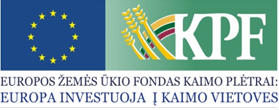 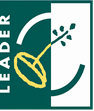 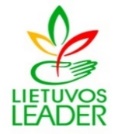 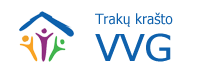 VIETOS PROJEKTŲ, TEIKIAMŲ PAGAL „TRAKŲ KRAŠTO VIETOS VEIKLOS GRUPĖS 2015–2023 M. VIETOS PLĖTROS STRATEGIJOS“ II PRIORITETO ,,SOCIALINĖ PLĖTRA, SKATINANT VIETOS GYVENTOJŲ BENDRUOMENIŠKUMĄ IR SOCIALINĘ INTEGRACIJĄ, MAŽINANT SOCIALINĘ ATSKIRTĮ“ 1 PRIEMONĘ „VIETOS PROJEKTŲ PAREIŠKĖJŲ IR VYKDYTOJŲ MOKYMAS, ĮGŪDŽIŲ ĮGIJIMAS (KAI MOKYMAI SUSIJĘ SU VPS PRIEMONĖMIS)“, LEADER-19.2-SAVA-3,VIETOS PROJEKTŲ FINANSAVIMO SĄLYGŲ APRAŠASTrakų krašto vietos veiklos grupė (toliau – VVG)Vietos plėtros strategija „Trakų krašto vietos veiklos grupės teritorjos 2015–2023 m. vietos plėtros strategija“ (Nr.42VS-KV-15-1-06785-PR001)(toliau – VPS) kvietimo Nr. 291. BENDROJI VIETOS PROJEKTŲ FINANSAVIMO SĄLYGŲ APRAŠO DALIS1. BENDROJI VIETOS PROJEKTŲ FINANSAVIMO SĄLYGŲ APRAŠO DALIS1. BENDROJI VIETOS PROJEKTŲ FINANSAVIMO SĄLYGŲ APRAŠO DALIS1. BENDROJI VIETOS PROJEKTŲ FINANSAVIMO SĄLYGŲ APRAŠO DALIS1. BENDROJI VIETOS PROJEKTŲ FINANSAVIMO SĄLYGŲ APRAŠO DALIS1. BENDROJI VIETOS PROJEKTŲ FINANSAVIMO SĄLYGŲ APRAŠO DALIS1. BENDROJI VIETOS PROJEKTŲ FINANSAVIMO SĄLYGŲ APRAŠO DALIS1. BENDROJI VIETOS PROJEKTŲ FINANSAVIMO SĄLYGŲ APRAŠO DALIS1. BENDROJI VIETOS PROJEKTŲ FINANSAVIMO SĄLYGŲ APRAŠO DALIS1. BENDROJI VIETOS PROJEKTŲ FINANSAVIMO SĄLYGŲ APRAŠO DALIS1. BENDROJI VIETOS PROJEKTŲ FINANSAVIMO SĄLYGŲ APRAŠO DALIS1. BENDROJI VIETOS PROJEKTŲ FINANSAVIMO SĄLYGŲ APRAŠO DALIS1. BENDROJI VIETOS PROJEKTŲ FINANSAVIMO SĄLYGŲ APRAŠO DALIS1. BENDROJI VIETOS PROJEKTŲ FINANSAVIMO SĄLYGŲ APRAŠO DALIS1. BENDROJI VIETOS PROJEKTŲ FINANSAVIMO SĄLYGŲ APRAŠO DALIS1. BENDROJI VIETOS PROJEKTŲ FINANSAVIMO SĄLYGŲ APRAŠO DALIS1. BENDROJI VIETOS PROJEKTŲ FINANSAVIMO SĄLYGŲ APRAŠO DALIS1. BENDROJI VIETOS PROJEKTŲ FINANSAVIMO SĄLYGŲ APRAŠO DALIS1. BENDROJI VIETOS PROJEKTŲ FINANSAVIMO SĄLYGŲ APRAŠO DALIS1. BENDROJI VIETOS PROJEKTŲ FINANSAVIMO SĄLYGŲ APRAŠO DALIS1. BENDROJI VIETOS PROJEKTŲ FINANSAVIMO SĄLYGŲ APRAŠO DALIS1. BENDROJI VIETOS PROJEKTŲ FINANSAVIMO SĄLYGŲ APRAŠO DALIS1. BENDROJI VIETOS PROJEKTŲ FINANSAVIMO SĄLYGŲ APRAŠO DALIS1.1.Vietos projektų finansavimo sąlygų apraše (toliau – FSA) nustatytos vietos projektų tinkamumo finansuoti sąlygos ir reikalavimai, kurie taikomi pareiškėjui, siekiančiam gauti paramą vietos projektui įgyvendinti pagal FSA 1.2 papunktyje nurodytą VPS priemonę, sudaryti iš tinkamumo finansuoti sąlygų, pareiškėjų įsipareigojimų, vietos projektų atrankos kriterijų, kitų pareiškėjams ir vietos projektams taikomų reikalavimų. Vietos projektų atrankos ir įgyvendinimo tvarką nustato Vietos projektų, įgyvendinamų bendruomenių inicijuotos vietos plėtros būdu, administravimo taisyklės, patvirtintos Lietuvos Respublikos žemės ūkio ministro 2016 m. rugsėjo 21 d. įsakymu Nr. 3D-544 „Dėl Vietos projektų, įgyvendinamų bendruomenių inicijuotos vietos plėtros būdu, administravimo taisyklių patvirtinimo“ (Suvestinė redakcija nuo 2022-09-01: įsakymas Nr. 3D-521, paskelbta TAR 2022-08-31) (toliau – Vietos projektų administravimo taisyklės). FSA nustatytos vietos projektų tinkamumo finansuoti sąlygos turi būti iki galo įvykdytos iki vietos projekto atrankos vertinimo pabaigos, išskyrus atvejus, kai Vietos projektų administravimo taisyklėse ir šiame FSA nurodyta kitaip. Atitiktis vietos projekto tinkamumo finansuoti sąlygoms turi būti išlaikoma visą vietos projekto įgyvendinimo ir kontrolės laikotarpį, išskyrus atvejus, kai Vietos projektų administravimo taisyklėse ir šiame FSA nurodyta kitaip.Vietos projektų finansavimo sąlygų apraše (toliau – FSA) nustatytos vietos projektų tinkamumo finansuoti sąlygos ir reikalavimai, kurie taikomi pareiškėjui, siekiančiam gauti paramą vietos projektui įgyvendinti pagal FSA 1.2 papunktyje nurodytą VPS priemonę, sudaryti iš tinkamumo finansuoti sąlygų, pareiškėjų įsipareigojimų, vietos projektų atrankos kriterijų, kitų pareiškėjams ir vietos projektams taikomų reikalavimų. Vietos projektų atrankos ir įgyvendinimo tvarką nustato Vietos projektų, įgyvendinamų bendruomenių inicijuotos vietos plėtros būdu, administravimo taisyklės, patvirtintos Lietuvos Respublikos žemės ūkio ministro 2016 m. rugsėjo 21 d. įsakymu Nr. 3D-544 „Dėl Vietos projektų, įgyvendinamų bendruomenių inicijuotos vietos plėtros būdu, administravimo taisyklių patvirtinimo“ (Suvestinė redakcija nuo 2022-09-01: įsakymas Nr. 3D-521, paskelbta TAR 2022-08-31) (toliau – Vietos projektų administravimo taisyklės). FSA nustatytos vietos projektų tinkamumo finansuoti sąlygos turi būti iki galo įvykdytos iki vietos projekto atrankos vertinimo pabaigos, išskyrus atvejus, kai Vietos projektų administravimo taisyklėse ir šiame FSA nurodyta kitaip. Atitiktis vietos projekto tinkamumo finansuoti sąlygoms turi būti išlaikoma visą vietos projekto įgyvendinimo ir kontrolės laikotarpį, išskyrus atvejus, kai Vietos projektų administravimo taisyklėse ir šiame FSA nurodyta kitaip.Vietos projektų finansavimo sąlygų apraše (toliau – FSA) nustatytos vietos projektų tinkamumo finansuoti sąlygos ir reikalavimai, kurie taikomi pareiškėjui, siekiančiam gauti paramą vietos projektui įgyvendinti pagal FSA 1.2 papunktyje nurodytą VPS priemonę, sudaryti iš tinkamumo finansuoti sąlygų, pareiškėjų įsipareigojimų, vietos projektų atrankos kriterijų, kitų pareiškėjams ir vietos projektams taikomų reikalavimų. Vietos projektų atrankos ir įgyvendinimo tvarką nustato Vietos projektų, įgyvendinamų bendruomenių inicijuotos vietos plėtros būdu, administravimo taisyklės, patvirtintos Lietuvos Respublikos žemės ūkio ministro 2016 m. rugsėjo 21 d. įsakymu Nr. 3D-544 „Dėl Vietos projektų, įgyvendinamų bendruomenių inicijuotos vietos plėtros būdu, administravimo taisyklių patvirtinimo“ (Suvestinė redakcija nuo 2022-09-01: įsakymas Nr. 3D-521, paskelbta TAR 2022-08-31) (toliau – Vietos projektų administravimo taisyklės). FSA nustatytos vietos projektų tinkamumo finansuoti sąlygos turi būti iki galo įvykdytos iki vietos projekto atrankos vertinimo pabaigos, išskyrus atvejus, kai Vietos projektų administravimo taisyklėse ir šiame FSA nurodyta kitaip. Atitiktis vietos projekto tinkamumo finansuoti sąlygoms turi būti išlaikoma visą vietos projekto įgyvendinimo ir kontrolės laikotarpį, išskyrus atvejus, kai Vietos projektų administravimo taisyklėse ir šiame FSA nurodyta kitaip.Vietos projektų finansavimo sąlygų apraše (toliau – FSA) nustatytos vietos projektų tinkamumo finansuoti sąlygos ir reikalavimai, kurie taikomi pareiškėjui, siekiančiam gauti paramą vietos projektui įgyvendinti pagal FSA 1.2 papunktyje nurodytą VPS priemonę, sudaryti iš tinkamumo finansuoti sąlygų, pareiškėjų įsipareigojimų, vietos projektų atrankos kriterijų, kitų pareiškėjams ir vietos projektams taikomų reikalavimų. Vietos projektų atrankos ir įgyvendinimo tvarką nustato Vietos projektų, įgyvendinamų bendruomenių inicijuotos vietos plėtros būdu, administravimo taisyklės, patvirtintos Lietuvos Respublikos žemės ūkio ministro 2016 m. rugsėjo 21 d. įsakymu Nr. 3D-544 „Dėl Vietos projektų, įgyvendinamų bendruomenių inicijuotos vietos plėtros būdu, administravimo taisyklių patvirtinimo“ (Suvestinė redakcija nuo 2022-09-01: įsakymas Nr. 3D-521, paskelbta TAR 2022-08-31) (toliau – Vietos projektų administravimo taisyklės). FSA nustatytos vietos projektų tinkamumo finansuoti sąlygos turi būti iki galo įvykdytos iki vietos projekto atrankos vertinimo pabaigos, išskyrus atvejus, kai Vietos projektų administravimo taisyklėse ir šiame FSA nurodyta kitaip. Atitiktis vietos projekto tinkamumo finansuoti sąlygoms turi būti išlaikoma visą vietos projekto įgyvendinimo ir kontrolės laikotarpį, išskyrus atvejus, kai Vietos projektų administravimo taisyklėse ir šiame FSA nurodyta kitaip.Vietos projektų finansavimo sąlygų apraše (toliau – FSA) nustatytos vietos projektų tinkamumo finansuoti sąlygos ir reikalavimai, kurie taikomi pareiškėjui, siekiančiam gauti paramą vietos projektui įgyvendinti pagal FSA 1.2 papunktyje nurodytą VPS priemonę, sudaryti iš tinkamumo finansuoti sąlygų, pareiškėjų įsipareigojimų, vietos projektų atrankos kriterijų, kitų pareiškėjams ir vietos projektams taikomų reikalavimų. Vietos projektų atrankos ir įgyvendinimo tvarką nustato Vietos projektų, įgyvendinamų bendruomenių inicijuotos vietos plėtros būdu, administravimo taisyklės, patvirtintos Lietuvos Respublikos žemės ūkio ministro 2016 m. rugsėjo 21 d. įsakymu Nr. 3D-544 „Dėl Vietos projektų, įgyvendinamų bendruomenių inicijuotos vietos plėtros būdu, administravimo taisyklių patvirtinimo“ (Suvestinė redakcija nuo 2022-09-01: įsakymas Nr. 3D-521, paskelbta TAR 2022-08-31) (toliau – Vietos projektų administravimo taisyklės). FSA nustatytos vietos projektų tinkamumo finansuoti sąlygos turi būti iki galo įvykdytos iki vietos projekto atrankos vertinimo pabaigos, išskyrus atvejus, kai Vietos projektų administravimo taisyklėse ir šiame FSA nurodyta kitaip. Atitiktis vietos projekto tinkamumo finansuoti sąlygoms turi būti išlaikoma visą vietos projekto įgyvendinimo ir kontrolės laikotarpį, išskyrus atvejus, kai Vietos projektų administravimo taisyklėse ir šiame FSA nurodyta kitaip.Vietos projektų finansavimo sąlygų apraše (toliau – FSA) nustatytos vietos projektų tinkamumo finansuoti sąlygos ir reikalavimai, kurie taikomi pareiškėjui, siekiančiam gauti paramą vietos projektui įgyvendinti pagal FSA 1.2 papunktyje nurodytą VPS priemonę, sudaryti iš tinkamumo finansuoti sąlygų, pareiškėjų įsipareigojimų, vietos projektų atrankos kriterijų, kitų pareiškėjams ir vietos projektams taikomų reikalavimų. Vietos projektų atrankos ir įgyvendinimo tvarką nustato Vietos projektų, įgyvendinamų bendruomenių inicijuotos vietos plėtros būdu, administravimo taisyklės, patvirtintos Lietuvos Respublikos žemės ūkio ministro 2016 m. rugsėjo 21 d. įsakymu Nr. 3D-544 „Dėl Vietos projektų, įgyvendinamų bendruomenių inicijuotos vietos plėtros būdu, administravimo taisyklių patvirtinimo“ (Suvestinė redakcija nuo 2022-09-01: įsakymas Nr. 3D-521, paskelbta TAR 2022-08-31) (toliau – Vietos projektų administravimo taisyklės). FSA nustatytos vietos projektų tinkamumo finansuoti sąlygos turi būti iki galo įvykdytos iki vietos projekto atrankos vertinimo pabaigos, išskyrus atvejus, kai Vietos projektų administravimo taisyklėse ir šiame FSA nurodyta kitaip. Atitiktis vietos projekto tinkamumo finansuoti sąlygoms turi būti išlaikoma visą vietos projekto įgyvendinimo ir kontrolės laikotarpį, išskyrus atvejus, kai Vietos projektų administravimo taisyklėse ir šiame FSA nurodyta kitaip.Vietos projektų finansavimo sąlygų apraše (toliau – FSA) nustatytos vietos projektų tinkamumo finansuoti sąlygos ir reikalavimai, kurie taikomi pareiškėjui, siekiančiam gauti paramą vietos projektui įgyvendinti pagal FSA 1.2 papunktyje nurodytą VPS priemonę, sudaryti iš tinkamumo finansuoti sąlygų, pareiškėjų įsipareigojimų, vietos projektų atrankos kriterijų, kitų pareiškėjams ir vietos projektams taikomų reikalavimų. Vietos projektų atrankos ir įgyvendinimo tvarką nustato Vietos projektų, įgyvendinamų bendruomenių inicijuotos vietos plėtros būdu, administravimo taisyklės, patvirtintos Lietuvos Respublikos žemės ūkio ministro 2016 m. rugsėjo 21 d. įsakymu Nr. 3D-544 „Dėl Vietos projektų, įgyvendinamų bendruomenių inicijuotos vietos plėtros būdu, administravimo taisyklių patvirtinimo“ (Suvestinė redakcija nuo 2022-09-01: įsakymas Nr. 3D-521, paskelbta TAR 2022-08-31) (toliau – Vietos projektų administravimo taisyklės). FSA nustatytos vietos projektų tinkamumo finansuoti sąlygos turi būti iki galo įvykdytos iki vietos projekto atrankos vertinimo pabaigos, išskyrus atvejus, kai Vietos projektų administravimo taisyklėse ir šiame FSA nurodyta kitaip. Atitiktis vietos projekto tinkamumo finansuoti sąlygoms turi būti išlaikoma visą vietos projekto įgyvendinimo ir kontrolės laikotarpį, išskyrus atvejus, kai Vietos projektų administravimo taisyklėse ir šiame FSA nurodyta kitaip.Vietos projektų finansavimo sąlygų apraše (toliau – FSA) nustatytos vietos projektų tinkamumo finansuoti sąlygos ir reikalavimai, kurie taikomi pareiškėjui, siekiančiam gauti paramą vietos projektui įgyvendinti pagal FSA 1.2 papunktyje nurodytą VPS priemonę, sudaryti iš tinkamumo finansuoti sąlygų, pareiškėjų įsipareigojimų, vietos projektų atrankos kriterijų, kitų pareiškėjams ir vietos projektams taikomų reikalavimų. Vietos projektų atrankos ir įgyvendinimo tvarką nustato Vietos projektų, įgyvendinamų bendruomenių inicijuotos vietos plėtros būdu, administravimo taisyklės, patvirtintos Lietuvos Respublikos žemės ūkio ministro 2016 m. rugsėjo 21 d. įsakymu Nr. 3D-544 „Dėl Vietos projektų, įgyvendinamų bendruomenių inicijuotos vietos plėtros būdu, administravimo taisyklių patvirtinimo“ (Suvestinė redakcija nuo 2022-09-01: įsakymas Nr. 3D-521, paskelbta TAR 2022-08-31) (toliau – Vietos projektų administravimo taisyklės). FSA nustatytos vietos projektų tinkamumo finansuoti sąlygos turi būti iki galo įvykdytos iki vietos projekto atrankos vertinimo pabaigos, išskyrus atvejus, kai Vietos projektų administravimo taisyklėse ir šiame FSA nurodyta kitaip. Atitiktis vietos projekto tinkamumo finansuoti sąlygoms turi būti išlaikoma visą vietos projekto įgyvendinimo ir kontrolės laikotarpį, išskyrus atvejus, kai Vietos projektų administravimo taisyklėse ir šiame FSA nurodyta kitaip.Vietos projektų finansavimo sąlygų apraše (toliau – FSA) nustatytos vietos projektų tinkamumo finansuoti sąlygos ir reikalavimai, kurie taikomi pareiškėjui, siekiančiam gauti paramą vietos projektui įgyvendinti pagal FSA 1.2 papunktyje nurodytą VPS priemonę, sudaryti iš tinkamumo finansuoti sąlygų, pareiškėjų įsipareigojimų, vietos projektų atrankos kriterijų, kitų pareiškėjams ir vietos projektams taikomų reikalavimų. Vietos projektų atrankos ir įgyvendinimo tvarką nustato Vietos projektų, įgyvendinamų bendruomenių inicijuotos vietos plėtros būdu, administravimo taisyklės, patvirtintos Lietuvos Respublikos žemės ūkio ministro 2016 m. rugsėjo 21 d. įsakymu Nr. 3D-544 „Dėl Vietos projektų, įgyvendinamų bendruomenių inicijuotos vietos plėtros būdu, administravimo taisyklių patvirtinimo“ (Suvestinė redakcija nuo 2022-09-01: įsakymas Nr. 3D-521, paskelbta TAR 2022-08-31) (toliau – Vietos projektų administravimo taisyklės). FSA nustatytos vietos projektų tinkamumo finansuoti sąlygos turi būti iki galo įvykdytos iki vietos projekto atrankos vertinimo pabaigos, išskyrus atvejus, kai Vietos projektų administravimo taisyklėse ir šiame FSA nurodyta kitaip. Atitiktis vietos projekto tinkamumo finansuoti sąlygoms turi būti išlaikoma visą vietos projekto įgyvendinimo ir kontrolės laikotarpį, išskyrus atvejus, kai Vietos projektų administravimo taisyklėse ir šiame FSA nurodyta kitaip.Vietos projektų finansavimo sąlygų apraše (toliau – FSA) nustatytos vietos projektų tinkamumo finansuoti sąlygos ir reikalavimai, kurie taikomi pareiškėjui, siekiančiam gauti paramą vietos projektui įgyvendinti pagal FSA 1.2 papunktyje nurodytą VPS priemonę, sudaryti iš tinkamumo finansuoti sąlygų, pareiškėjų įsipareigojimų, vietos projektų atrankos kriterijų, kitų pareiškėjams ir vietos projektams taikomų reikalavimų. Vietos projektų atrankos ir įgyvendinimo tvarką nustato Vietos projektų, įgyvendinamų bendruomenių inicijuotos vietos plėtros būdu, administravimo taisyklės, patvirtintos Lietuvos Respublikos žemės ūkio ministro 2016 m. rugsėjo 21 d. įsakymu Nr. 3D-544 „Dėl Vietos projektų, įgyvendinamų bendruomenių inicijuotos vietos plėtros būdu, administravimo taisyklių patvirtinimo“ (Suvestinė redakcija nuo 2022-09-01: įsakymas Nr. 3D-521, paskelbta TAR 2022-08-31) (toliau – Vietos projektų administravimo taisyklės). FSA nustatytos vietos projektų tinkamumo finansuoti sąlygos turi būti iki galo įvykdytos iki vietos projekto atrankos vertinimo pabaigos, išskyrus atvejus, kai Vietos projektų administravimo taisyklėse ir šiame FSA nurodyta kitaip. Atitiktis vietos projekto tinkamumo finansuoti sąlygoms turi būti išlaikoma visą vietos projekto įgyvendinimo ir kontrolės laikotarpį, išskyrus atvejus, kai Vietos projektų administravimo taisyklėse ir šiame FSA nurodyta kitaip.Vietos projektų finansavimo sąlygų apraše (toliau – FSA) nustatytos vietos projektų tinkamumo finansuoti sąlygos ir reikalavimai, kurie taikomi pareiškėjui, siekiančiam gauti paramą vietos projektui įgyvendinti pagal FSA 1.2 papunktyje nurodytą VPS priemonę, sudaryti iš tinkamumo finansuoti sąlygų, pareiškėjų įsipareigojimų, vietos projektų atrankos kriterijų, kitų pareiškėjams ir vietos projektams taikomų reikalavimų. Vietos projektų atrankos ir įgyvendinimo tvarką nustato Vietos projektų, įgyvendinamų bendruomenių inicijuotos vietos plėtros būdu, administravimo taisyklės, patvirtintos Lietuvos Respublikos žemės ūkio ministro 2016 m. rugsėjo 21 d. įsakymu Nr. 3D-544 „Dėl Vietos projektų, įgyvendinamų bendruomenių inicijuotos vietos plėtros būdu, administravimo taisyklių patvirtinimo“ (Suvestinė redakcija nuo 2022-09-01: įsakymas Nr. 3D-521, paskelbta TAR 2022-08-31) (toliau – Vietos projektų administravimo taisyklės). FSA nustatytos vietos projektų tinkamumo finansuoti sąlygos turi būti iki galo įvykdytos iki vietos projekto atrankos vertinimo pabaigos, išskyrus atvejus, kai Vietos projektų administravimo taisyklėse ir šiame FSA nurodyta kitaip. Atitiktis vietos projekto tinkamumo finansuoti sąlygoms turi būti išlaikoma visą vietos projekto įgyvendinimo ir kontrolės laikotarpį, išskyrus atvejus, kai Vietos projektų administravimo taisyklėse ir šiame FSA nurodyta kitaip.Vietos projektų finansavimo sąlygų apraše (toliau – FSA) nustatytos vietos projektų tinkamumo finansuoti sąlygos ir reikalavimai, kurie taikomi pareiškėjui, siekiančiam gauti paramą vietos projektui įgyvendinti pagal FSA 1.2 papunktyje nurodytą VPS priemonę, sudaryti iš tinkamumo finansuoti sąlygų, pareiškėjų įsipareigojimų, vietos projektų atrankos kriterijų, kitų pareiškėjams ir vietos projektams taikomų reikalavimų. Vietos projektų atrankos ir įgyvendinimo tvarką nustato Vietos projektų, įgyvendinamų bendruomenių inicijuotos vietos plėtros būdu, administravimo taisyklės, patvirtintos Lietuvos Respublikos žemės ūkio ministro 2016 m. rugsėjo 21 d. įsakymu Nr. 3D-544 „Dėl Vietos projektų, įgyvendinamų bendruomenių inicijuotos vietos plėtros būdu, administravimo taisyklių patvirtinimo“ (Suvestinė redakcija nuo 2022-09-01: įsakymas Nr. 3D-521, paskelbta TAR 2022-08-31) (toliau – Vietos projektų administravimo taisyklės). FSA nustatytos vietos projektų tinkamumo finansuoti sąlygos turi būti iki galo įvykdytos iki vietos projekto atrankos vertinimo pabaigos, išskyrus atvejus, kai Vietos projektų administravimo taisyklėse ir šiame FSA nurodyta kitaip. Atitiktis vietos projekto tinkamumo finansuoti sąlygoms turi būti išlaikoma visą vietos projekto įgyvendinimo ir kontrolės laikotarpį, išskyrus atvejus, kai Vietos projektų administravimo taisyklėse ir šiame FSA nurodyta kitaip.Vietos projektų finansavimo sąlygų apraše (toliau – FSA) nustatytos vietos projektų tinkamumo finansuoti sąlygos ir reikalavimai, kurie taikomi pareiškėjui, siekiančiam gauti paramą vietos projektui įgyvendinti pagal FSA 1.2 papunktyje nurodytą VPS priemonę, sudaryti iš tinkamumo finansuoti sąlygų, pareiškėjų įsipareigojimų, vietos projektų atrankos kriterijų, kitų pareiškėjams ir vietos projektams taikomų reikalavimų. Vietos projektų atrankos ir įgyvendinimo tvarką nustato Vietos projektų, įgyvendinamų bendruomenių inicijuotos vietos plėtros būdu, administravimo taisyklės, patvirtintos Lietuvos Respublikos žemės ūkio ministro 2016 m. rugsėjo 21 d. įsakymu Nr. 3D-544 „Dėl Vietos projektų, įgyvendinamų bendruomenių inicijuotos vietos plėtros būdu, administravimo taisyklių patvirtinimo“ (Suvestinė redakcija nuo 2022-09-01: įsakymas Nr. 3D-521, paskelbta TAR 2022-08-31) (toliau – Vietos projektų administravimo taisyklės). FSA nustatytos vietos projektų tinkamumo finansuoti sąlygos turi būti iki galo įvykdytos iki vietos projekto atrankos vertinimo pabaigos, išskyrus atvejus, kai Vietos projektų administravimo taisyklėse ir šiame FSA nurodyta kitaip. Atitiktis vietos projekto tinkamumo finansuoti sąlygoms turi būti išlaikoma visą vietos projekto įgyvendinimo ir kontrolės laikotarpį, išskyrus atvejus, kai Vietos projektų administravimo taisyklėse ir šiame FSA nurodyta kitaip.Vietos projektų finansavimo sąlygų apraše (toliau – FSA) nustatytos vietos projektų tinkamumo finansuoti sąlygos ir reikalavimai, kurie taikomi pareiškėjui, siekiančiam gauti paramą vietos projektui įgyvendinti pagal FSA 1.2 papunktyje nurodytą VPS priemonę, sudaryti iš tinkamumo finansuoti sąlygų, pareiškėjų įsipareigojimų, vietos projektų atrankos kriterijų, kitų pareiškėjams ir vietos projektams taikomų reikalavimų. Vietos projektų atrankos ir įgyvendinimo tvarką nustato Vietos projektų, įgyvendinamų bendruomenių inicijuotos vietos plėtros būdu, administravimo taisyklės, patvirtintos Lietuvos Respublikos žemės ūkio ministro 2016 m. rugsėjo 21 d. įsakymu Nr. 3D-544 „Dėl Vietos projektų, įgyvendinamų bendruomenių inicijuotos vietos plėtros būdu, administravimo taisyklių patvirtinimo“ (Suvestinė redakcija nuo 2022-09-01: įsakymas Nr. 3D-521, paskelbta TAR 2022-08-31) (toliau – Vietos projektų administravimo taisyklės). FSA nustatytos vietos projektų tinkamumo finansuoti sąlygos turi būti iki galo įvykdytos iki vietos projekto atrankos vertinimo pabaigos, išskyrus atvejus, kai Vietos projektų administravimo taisyklėse ir šiame FSA nurodyta kitaip. Atitiktis vietos projekto tinkamumo finansuoti sąlygoms turi būti išlaikoma visą vietos projekto įgyvendinimo ir kontrolės laikotarpį, išskyrus atvejus, kai Vietos projektų administravimo taisyklėse ir šiame FSA nurodyta kitaip.Vietos projektų finansavimo sąlygų apraše (toliau – FSA) nustatytos vietos projektų tinkamumo finansuoti sąlygos ir reikalavimai, kurie taikomi pareiškėjui, siekiančiam gauti paramą vietos projektui įgyvendinti pagal FSA 1.2 papunktyje nurodytą VPS priemonę, sudaryti iš tinkamumo finansuoti sąlygų, pareiškėjų įsipareigojimų, vietos projektų atrankos kriterijų, kitų pareiškėjams ir vietos projektams taikomų reikalavimų. Vietos projektų atrankos ir įgyvendinimo tvarką nustato Vietos projektų, įgyvendinamų bendruomenių inicijuotos vietos plėtros būdu, administravimo taisyklės, patvirtintos Lietuvos Respublikos žemės ūkio ministro 2016 m. rugsėjo 21 d. įsakymu Nr. 3D-544 „Dėl Vietos projektų, įgyvendinamų bendruomenių inicijuotos vietos plėtros būdu, administravimo taisyklių patvirtinimo“ (Suvestinė redakcija nuo 2022-09-01: įsakymas Nr. 3D-521, paskelbta TAR 2022-08-31) (toliau – Vietos projektų administravimo taisyklės). FSA nustatytos vietos projektų tinkamumo finansuoti sąlygos turi būti iki galo įvykdytos iki vietos projekto atrankos vertinimo pabaigos, išskyrus atvejus, kai Vietos projektų administravimo taisyklėse ir šiame FSA nurodyta kitaip. Atitiktis vietos projekto tinkamumo finansuoti sąlygoms turi būti išlaikoma visą vietos projekto įgyvendinimo ir kontrolės laikotarpį, išskyrus atvejus, kai Vietos projektų administravimo taisyklėse ir šiame FSA nurodyta kitaip.Vietos projektų finansavimo sąlygų apraše (toliau – FSA) nustatytos vietos projektų tinkamumo finansuoti sąlygos ir reikalavimai, kurie taikomi pareiškėjui, siekiančiam gauti paramą vietos projektui įgyvendinti pagal FSA 1.2 papunktyje nurodytą VPS priemonę, sudaryti iš tinkamumo finansuoti sąlygų, pareiškėjų įsipareigojimų, vietos projektų atrankos kriterijų, kitų pareiškėjams ir vietos projektams taikomų reikalavimų. Vietos projektų atrankos ir įgyvendinimo tvarką nustato Vietos projektų, įgyvendinamų bendruomenių inicijuotos vietos plėtros būdu, administravimo taisyklės, patvirtintos Lietuvos Respublikos žemės ūkio ministro 2016 m. rugsėjo 21 d. įsakymu Nr. 3D-544 „Dėl Vietos projektų, įgyvendinamų bendruomenių inicijuotos vietos plėtros būdu, administravimo taisyklių patvirtinimo“ (Suvestinė redakcija nuo 2022-09-01: įsakymas Nr. 3D-521, paskelbta TAR 2022-08-31) (toliau – Vietos projektų administravimo taisyklės). FSA nustatytos vietos projektų tinkamumo finansuoti sąlygos turi būti iki galo įvykdytos iki vietos projekto atrankos vertinimo pabaigos, išskyrus atvejus, kai Vietos projektų administravimo taisyklėse ir šiame FSA nurodyta kitaip. Atitiktis vietos projekto tinkamumo finansuoti sąlygoms turi būti išlaikoma visą vietos projekto įgyvendinimo ir kontrolės laikotarpį, išskyrus atvejus, kai Vietos projektų administravimo taisyklėse ir šiame FSA nurodyta kitaip.Vietos projektų finansavimo sąlygų apraše (toliau – FSA) nustatytos vietos projektų tinkamumo finansuoti sąlygos ir reikalavimai, kurie taikomi pareiškėjui, siekiančiam gauti paramą vietos projektui įgyvendinti pagal FSA 1.2 papunktyje nurodytą VPS priemonę, sudaryti iš tinkamumo finansuoti sąlygų, pareiškėjų įsipareigojimų, vietos projektų atrankos kriterijų, kitų pareiškėjams ir vietos projektams taikomų reikalavimų. Vietos projektų atrankos ir įgyvendinimo tvarką nustato Vietos projektų, įgyvendinamų bendruomenių inicijuotos vietos plėtros būdu, administravimo taisyklės, patvirtintos Lietuvos Respublikos žemės ūkio ministro 2016 m. rugsėjo 21 d. įsakymu Nr. 3D-544 „Dėl Vietos projektų, įgyvendinamų bendruomenių inicijuotos vietos plėtros būdu, administravimo taisyklių patvirtinimo“ (Suvestinė redakcija nuo 2022-09-01: įsakymas Nr. 3D-521, paskelbta TAR 2022-08-31) (toliau – Vietos projektų administravimo taisyklės). FSA nustatytos vietos projektų tinkamumo finansuoti sąlygos turi būti iki galo įvykdytos iki vietos projekto atrankos vertinimo pabaigos, išskyrus atvejus, kai Vietos projektų administravimo taisyklėse ir šiame FSA nurodyta kitaip. Atitiktis vietos projekto tinkamumo finansuoti sąlygoms turi būti išlaikoma visą vietos projekto įgyvendinimo ir kontrolės laikotarpį, išskyrus atvejus, kai Vietos projektų administravimo taisyklėse ir šiame FSA nurodyta kitaip.Vietos projektų finansavimo sąlygų apraše (toliau – FSA) nustatytos vietos projektų tinkamumo finansuoti sąlygos ir reikalavimai, kurie taikomi pareiškėjui, siekiančiam gauti paramą vietos projektui įgyvendinti pagal FSA 1.2 papunktyje nurodytą VPS priemonę, sudaryti iš tinkamumo finansuoti sąlygų, pareiškėjų įsipareigojimų, vietos projektų atrankos kriterijų, kitų pareiškėjams ir vietos projektams taikomų reikalavimų. Vietos projektų atrankos ir įgyvendinimo tvarką nustato Vietos projektų, įgyvendinamų bendruomenių inicijuotos vietos plėtros būdu, administravimo taisyklės, patvirtintos Lietuvos Respublikos žemės ūkio ministro 2016 m. rugsėjo 21 d. įsakymu Nr. 3D-544 „Dėl Vietos projektų, įgyvendinamų bendruomenių inicijuotos vietos plėtros būdu, administravimo taisyklių patvirtinimo“ (Suvestinė redakcija nuo 2022-09-01: įsakymas Nr. 3D-521, paskelbta TAR 2022-08-31) (toliau – Vietos projektų administravimo taisyklės). FSA nustatytos vietos projektų tinkamumo finansuoti sąlygos turi būti iki galo įvykdytos iki vietos projekto atrankos vertinimo pabaigos, išskyrus atvejus, kai Vietos projektų administravimo taisyklėse ir šiame FSA nurodyta kitaip. Atitiktis vietos projekto tinkamumo finansuoti sąlygoms turi būti išlaikoma visą vietos projekto įgyvendinimo ir kontrolės laikotarpį, išskyrus atvejus, kai Vietos projektų administravimo taisyklėse ir šiame FSA nurodyta kitaip.Vietos projektų finansavimo sąlygų apraše (toliau – FSA) nustatytos vietos projektų tinkamumo finansuoti sąlygos ir reikalavimai, kurie taikomi pareiškėjui, siekiančiam gauti paramą vietos projektui įgyvendinti pagal FSA 1.2 papunktyje nurodytą VPS priemonę, sudaryti iš tinkamumo finansuoti sąlygų, pareiškėjų įsipareigojimų, vietos projektų atrankos kriterijų, kitų pareiškėjams ir vietos projektams taikomų reikalavimų. Vietos projektų atrankos ir įgyvendinimo tvarką nustato Vietos projektų, įgyvendinamų bendruomenių inicijuotos vietos plėtros būdu, administravimo taisyklės, patvirtintos Lietuvos Respublikos žemės ūkio ministro 2016 m. rugsėjo 21 d. įsakymu Nr. 3D-544 „Dėl Vietos projektų, įgyvendinamų bendruomenių inicijuotos vietos plėtros būdu, administravimo taisyklių patvirtinimo“ (Suvestinė redakcija nuo 2022-09-01: įsakymas Nr. 3D-521, paskelbta TAR 2022-08-31) (toliau – Vietos projektų administravimo taisyklės). FSA nustatytos vietos projektų tinkamumo finansuoti sąlygos turi būti iki galo įvykdytos iki vietos projekto atrankos vertinimo pabaigos, išskyrus atvejus, kai Vietos projektų administravimo taisyklėse ir šiame FSA nurodyta kitaip. Atitiktis vietos projekto tinkamumo finansuoti sąlygoms turi būti išlaikoma visą vietos projekto įgyvendinimo ir kontrolės laikotarpį, išskyrus atvejus, kai Vietos projektų administravimo taisyklėse ir šiame FSA nurodyta kitaip.Vietos projektų finansavimo sąlygų apraše (toliau – FSA) nustatytos vietos projektų tinkamumo finansuoti sąlygos ir reikalavimai, kurie taikomi pareiškėjui, siekiančiam gauti paramą vietos projektui įgyvendinti pagal FSA 1.2 papunktyje nurodytą VPS priemonę, sudaryti iš tinkamumo finansuoti sąlygų, pareiškėjų įsipareigojimų, vietos projektų atrankos kriterijų, kitų pareiškėjams ir vietos projektams taikomų reikalavimų. Vietos projektų atrankos ir įgyvendinimo tvarką nustato Vietos projektų, įgyvendinamų bendruomenių inicijuotos vietos plėtros būdu, administravimo taisyklės, patvirtintos Lietuvos Respublikos žemės ūkio ministro 2016 m. rugsėjo 21 d. įsakymu Nr. 3D-544 „Dėl Vietos projektų, įgyvendinamų bendruomenių inicijuotos vietos plėtros būdu, administravimo taisyklių patvirtinimo“ (Suvestinė redakcija nuo 2022-09-01: įsakymas Nr. 3D-521, paskelbta TAR 2022-08-31) (toliau – Vietos projektų administravimo taisyklės). FSA nustatytos vietos projektų tinkamumo finansuoti sąlygos turi būti iki galo įvykdytos iki vietos projekto atrankos vertinimo pabaigos, išskyrus atvejus, kai Vietos projektų administravimo taisyklėse ir šiame FSA nurodyta kitaip. Atitiktis vietos projekto tinkamumo finansuoti sąlygoms turi būti išlaikoma visą vietos projekto įgyvendinimo ir kontrolės laikotarpį, išskyrus atvejus, kai Vietos projektų administravimo taisyklėse ir šiame FSA nurodyta kitaip.Vietos projektų finansavimo sąlygų apraše (toliau – FSA) nustatytos vietos projektų tinkamumo finansuoti sąlygos ir reikalavimai, kurie taikomi pareiškėjui, siekiančiam gauti paramą vietos projektui įgyvendinti pagal FSA 1.2 papunktyje nurodytą VPS priemonę, sudaryti iš tinkamumo finansuoti sąlygų, pareiškėjų įsipareigojimų, vietos projektų atrankos kriterijų, kitų pareiškėjams ir vietos projektams taikomų reikalavimų. Vietos projektų atrankos ir įgyvendinimo tvarką nustato Vietos projektų, įgyvendinamų bendruomenių inicijuotos vietos plėtros būdu, administravimo taisyklės, patvirtintos Lietuvos Respublikos žemės ūkio ministro 2016 m. rugsėjo 21 d. įsakymu Nr. 3D-544 „Dėl Vietos projektų, įgyvendinamų bendruomenių inicijuotos vietos plėtros būdu, administravimo taisyklių patvirtinimo“ (Suvestinė redakcija nuo 2022-09-01: įsakymas Nr. 3D-521, paskelbta TAR 2022-08-31) (toliau – Vietos projektų administravimo taisyklės). FSA nustatytos vietos projektų tinkamumo finansuoti sąlygos turi būti iki galo įvykdytos iki vietos projekto atrankos vertinimo pabaigos, išskyrus atvejus, kai Vietos projektų administravimo taisyklėse ir šiame FSA nurodyta kitaip. Atitiktis vietos projekto tinkamumo finansuoti sąlygoms turi būti išlaikoma visą vietos projekto įgyvendinimo ir kontrolės laikotarpį, išskyrus atvejus, kai Vietos projektų administravimo taisyklėse ir šiame FSA nurodyta kitaip.Vietos projektų finansavimo sąlygų apraše (toliau – FSA) nustatytos vietos projektų tinkamumo finansuoti sąlygos ir reikalavimai, kurie taikomi pareiškėjui, siekiančiam gauti paramą vietos projektui įgyvendinti pagal FSA 1.2 papunktyje nurodytą VPS priemonę, sudaryti iš tinkamumo finansuoti sąlygų, pareiškėjų įsipareigojimų, vietos projektų atrankos kriterijų, kitų pareiškėjams ir vietos projektams taikomų reikalavimų. Vietos projektų atrankos ir įgyvendinimo tvarką nustato Vietos projektų, įgyvendinamų bendruomenių inicijuotos vietos plėtros būdu, administravimo taisyklės, patvirtintos Lietuvos Respublikos žemės ūkio ministro 2016 m. rugsėjo 21 d. įsakymu Nr. 3D-544 „Dėl Vietos projektų, įgyvendinamų bendruomenių inicijuotos vietos plėtros būdu, administravimo taisyklių patvirtinimo“ (Suvestinė redakcija nuo 2022-09-01: įsakymas Nr. 3D-521, paskelbta TAR 2022-08-31) (toliau – Vietos projektų administravimo taisyklės). FSA nustatytos vietos projektų tinkamumo finansuoti sąlygos turi būti iki galo įvykdytos iki vietos projekto atrankos vertinimo pabaigos, išskyrus atvejus, kai Vietos projektų administravimo taisyklėse ir šiame FSA nurodyta kitaip. Atitiktis vietos projekto tinkamumo finansuoti sąlygoms turi būti išlaikoma visą vietos projekto įgyvendinimo ir kontrolės laikotarpį, išskyrus atvejus, kai Vietos projektų administravimo taisyklėse ir šiame FSA nurodyta kitaip.1.2.FSA taikomas:VPS priemonės „Vietos projektų pareiškėjų ir vykdytojų mokymas, įgūdžių įgijimas (kai  mokymai susiję su VPS priemonėmis) “, LEADER-19.2-SAVA-3, vietos projektams.VPS priemonės „Vietos projektų pareiškėjų ir vykdytojų mokymas, įgūdžių įgijimas (kai  mokymai susiję su VPS priemonėmis) “, LEADER-19.2-SAVA-3, vietos projektams.VPS priemonės „Vietos projektų pareiškėjų ir vykdytojų mokymas, įgūdžių įgijimas (kai  mokymai susiję su VPS priemonėmis) “, LEADER-19.2-SAVA-3, vietos projektams.VPS priemonės „Vietos projektų pareiškėjų ir vykdytojų mokymas, įgūdžių įgijimas (kai  mokymai susiję su VPS priemonėmis) “, LEADER-19.2-SAVA-3, vietos projektams.VPS priemonės „Vietos projektų pareiškėjų ir vykdytojų mokymas, įgūdžių įgijimas (kai  mokymai susiję su VPS priemonėmis) “, LEADER-19.2-SAVA-3, vietos projektams.VPS priemonės „Vietos projektų pareiškėjų ir vykdytojų mokymas, įgūdžių įgijimas (kai  mokymai susiję su VPS priemonėmis) “, LEADER-19.2-SAVA-3, vietos projektams.VPS priemonės „Vietos projektų pareiškėjų ir vykdytojų mokymas, įgūdžių įgijimas (kai  mokymai susiję su VPS priemonėmis) “, LEADER-19.2-SAVA-3, vietos projektams.VPS priemonės „Vietos projektų pareiškėjų ir vykdytojų mokymas, įgūdžių įgijimas (kai  mokymai susiję su VPS priemonėmis) “, LEADER-19.2-SAVA-3, vietos projektams.VPS priemonės „Vietos projektų pareiškėjų ir vykdytojų mokymas, įgūdžių įgijimas (kai  mokymai susiję su VPS priemonėmis) “, LEADER-19.2-SAVA-3, vietos projektams.VPS priemonės „Vietos projektų pareiškėjų ir vykdytojų mokymas, įgūdžių įgijimas (kai  mokymai susiję su VPS priemonėmis) “, LEADER-19.2-SAVA-3, vietos projektams.VPS priemonės „Vietos projektų pareiškėjų ir vykdytojų mokymas, įgūdžių įgijimas (kai  mokymai susiję su VPS priemonėmis) “, LEADER-19.2-SAVA-3, vietos projektams.VPS priemonės „Vietos projektų pareiškėjų ir vykdytojų mokymas, įgūdžių įgijimas (kai  mokymai susiję su VPS priemonėmis) “, LEADER-19.2-SAVA-3, vietos projektams.VPS priemonės „Vietos projektų pareiškėjų ir vykdytojų mokymas, įgūdžių įgijimas (kai  mokymai susiję su VPS priemonėmis) “, LEADER-19.2-SAVA-3, vietos projektams.VPS priemonės „Vietos projektų pareiškėjų ir vykdytojų mokymas, įgūdžių įgijimas (kai  mokymai susiję su VPS priemonėmis) “, LEADER-19.2-SAVA-3, vietos projektams.VPS priemonės „Vietos projektų pareiškėjų ir vykdytojų mokymas, įgūdžių įgijimas (kai  mokymai susiję su VPS priemonėmis) “, LEADER-19.2-SAVA-3, vietos projektams.VPS priemonės „Vietos projektų pareiškėjų ir vykdytojų mokymas, įgūdžių įgijimas (kai  mokymai susiję su VPS priemonėmis) “, LEADER-19.2-SAVA-3, vietos projektams.VPS priemonės „Vietos projektų pareiškėjų ir vykdytojų mokymas, įgūdžių įgijimas (kai  mokymai susiję su VPS priemonėmis) “, LEADER-19.2-SAVA-3, vietos projektams.VPS priemonės „Vietos projektų pareiškėjų ir vykdytojų mokymas, įgūdžių įgijimas (kai  mokymai susiję su VPS priemonėmis) “, LEADER-19.2-SAVA-3, vietos projektams.VPS priemonės „Vietos projektų pareiškėjų ir vykdytojų mokymas, įgūdžių įgijimas (kai  mokymai susiję su VPS priemonėmis) “, LEADER-19.2-SAVA-3, vietos projektams.VPS priemonės „Vietos projektų pareiškėjų ir vykdytojų mokymas, įgūdžių įgijimas (kai  mokymai susiję su VPS priemonėmis) “, LEADER-19.2-SAVA-3, vietos projektams.VPS priemonės „Vietos projektų pareiškėjų ir vykdytojų mokymas, įgūdžių įgijimas (kai  mokymai susiję su VPS priemonėmis) “, LEADER-19.2-SAVA-3, vietos projektams.1.3.FSA taikomas VPS priemonės paraiškoms, kurios pateiktos ir užregistruotos:nuo vietos projektų paraiškų rinkimo pradžiosnuo vietos projektų paraiškų rinkimo pradžiosnuo vietos projektų paraiškų rinkimo pradžiosnuo vietos projektų paraiškų rinkimo pradžiosnuo vietos projektų paraiškų rinkimo pradžiosnuo vietos projektų paraiškų rinkimo pradžiosnuo vietos projektų paraiškų rinkimo pradžiosnuo vietos projektų paraiškų rinkimo pradžiosnuo vietos projektų paraiškų rinkimo pradžiosnuo vietos projektų paraiškų rinkimo pradžios20223-02-131.3.FSA taikomas VPS priemonės paraiškoms, kurios pateiktos ir užregistruotos:iki vietos projektų paraiškų rinkimo pabaigosiki vietos projektų paraiškų rinkimo pabaigosiki vietos projektų paraiškų rinkimo pabaigosiki vietos projektų paraiškų rinkimo pabaigosiki vietos projektų paraiškų rinkimo pabaigosiki vietos projektų paraiškų rinkimo pabaigosiki vietos projektų paraiškų rinkimo pabaigosiki vietos projektų paraiškų rinkimo pabaigosiki vietos projektų paraiškų rinkimo pabaigosiki vietos projektų paraiškų rinkimo pabaigos20223-03-131.4.FSA patvirtinta VPS vykdytojos:2023-01-25XXXTrakų krašto vietos veiklos grupės valdybos posėdžio protokolo Nr.1  sprendimu Trakų krašto vietos veiklos grupės valdybos posėdžio protokolo Nr.1  sprendimu Trakų krašto vietos veiklos grupės valdybos posėdžio protokolo Nr.1  sprendimu Trakų krašto vietos veiklos grupės valdybos posėdžio protokolo Nr.1  sprendimu Trakų krašto vietos veiklos grupės valdybos posėdžio protokolo Nr.1  sprendimu Trakų krašto vietos veiklos grupės valdybos posėdžio protokolo Nr.1  sprendimu Trakų krašto vietos veiklos grupės valdybos posėdžio protokolo Nr.1  sprendimu Trakų krašto vietos veiklos grupės valdybos posėdžio protokolo Nr.1  sprendimu 1.5.Pagal FSA patirtos išlaidos priskiriamos prie: EŽŪFKP tikslinės srities Nr. 1CEŽŪFKP tikslinės srities Nr. 1CEŽŪFKP tikslinės srities Nr. 1CEŽŪFKP tikslinės srities Nr. 1CEŽŪFKP tikslinės srities Nr. 1CEŽŪFKP tikslinės srities Nr. 1CEŽŪFKP tikslinės srities Nr. 1CEŽŪFKP tikslinės srities Nr. 1CEŽŪFKP tikslinės srities Nr. 1CEŽŪFKP tikslinės srities Nr. 1CEŽŪFKP tikslinės srities Nr. 1CEŽŪFKP tikslinės srities Nr. 1CEŽŪFKP tikslinės srities Nr. 1CEŽŪFKP tikslinės srities Nr. 1CEŽŪFKP tikslinės srities Nr. 1CEŽŪFKP tikslinės srities Nr. 1CEŽŪFKP tikslinės srities Nr. 1CEŽŪFKP tikslinės srities Nr. 1CEŽŪFKP tikslinės srities Nr. 1CEŽŪFKP tikslinės srities Nr. 1CEŽŪFKP tikslinės srities Nr. 1C1.6.VPS priemonės, kuriai parengtas FSA, pagrindiniai tikslai yra šie:Suteikti vietos projektų pareiškėjams ir vykdytojams reikiamas žinias ir ugdyti jų įgūdžius. Suteikti vietos projektų pareiškėjams ir vykdytojams reikiamas žinias ir ugdyti jų įgūdžius. Suteikti vietos projektų pareiškėjams ir vykdytojams reikiamas žinias ir ugdyti jų įgūdžius. Suteikti vietos projektų pareiškėjams ir vykdytojams reikiamas žinias ir ugdyti jų įgūdžius. Suteikti vietos projektų pareiškėjams ir vykdytojams reikiamas žinias ir ugdyti jų įgūdžius. Suteikti vietos projektų pareiškėjams ir vykdytojams reikiamas žinias ir ugdyti jų įgūdžius. Suteikti vietos projektų pareiškėjams ir vykdytojams reikiamas žinias ir ugdyti jų įgūdžius. Suteikti vietos projektų pareiškėjams ir vykdytojams reikiamas žinias ir ugdyti jų įgūdžius. Suteikti vietos projektų pareiškėjams ir vykdytojams reikiamas žinias ir ugdyti jų įgūdžius. Suteikti vietos projektų pareiškėjams ir vykdytojams reikiamas žinias ir ugdyti jų įgūdžius. Suteikti vietos projektų pareiškėjams ir vykdytojams reikiamas žinias ir ugdyti jų įgūdžius. Suteikti vietos projektų pareiškėjams ir vykdytojams reikiamas žinias ir ugdyti jų įgūdžius. Suteikti vietos projektų pareiškėjams ir vykdytojams reikiamas žinias ir ugdyti jų įgūdžius. Suteikti vietos projektų pareiškėjams ir vykdytojams reikiamas žinias ir ugdyti jų įgūdžius. Suteikti vietos projektų pareiškėjams ir vykdytojams reikiamas žinias ir ugdyti jų įgūdžius. Suteikti vietos projektų pareiškėjams ir vykdytojams reikiamas žinias ir ugdyti jų įgūdžius. Suteikti vietos projektų pareiškėjams ir vykdytojams reikiamas žinias ir ugdyti jų įgūdžius. Suteikti vietos projektų pareiškėjams ir vykdytojams reikiamas žinias ir ugdyti jų įgūdžius. Suteikti vietos projektų pareiškėjams ir vykdytojams reikiamas žinias ir ugdyti jų įgūdžius. Suteikti vietos projektų pareiškėjams ir vykdytojams reikiamas žinias ir ugdyti jų įgūdžius. Suteikti vietos projektų pareiškėjams ir vykdytojams reikiamas žinias ir ugdyti jų įgūdžius. 1.7.Pagal VPS priemonę parama teikiama:Parama teikiama pagal remiamas veiklos sritis – mokymams, skirtiems vietos projektų pareiškėjų ir vykdytojų įgūdžių įgijimui, susijusiems su VPS priemonėmis. Pareiškėjai, teikiantys paraiškas, turi vietos projekto paraiškos (FSA 1 priedas) 3 dalyje „Vietos projekto idėjos aprašymas“, pateikti informaciją apie planuojamo vietos projekto tikslus, uždavinius, planuojamas veiklas, kurių pagrindu būtų galima įvertinti, kaip vietos projektas atitinka VPS, VPS priemonės tikslus, remiamas veiklas.Parama teikiama pagal remiamas veiklos sritis – mokymams, skirtiems vietos projektų pareiškėjų ir vykdytojų įgūdžių įgijimui, susijusiems su VPS priemonėmis. Pareiškėjai, teikiantys paraiškas, turi vietos projekto paraiškos (FSA 1 priedas) 3 dalyje „Vietos projekto idėjos aprašymas“, pateikti informaciją apie planuojamo vietos projekto tikslus, uždavinius, planuojamas veiklas, kurių pagrindu būtų galima įvertinti, kaip vietos projektas atitinka VPS, VPS priemonės tikslus, remiamas veiklas.Parama teikiama pagal remiamas veiklos sritis – mokymams, skirtiems vietos projektų pareiškėjų ir vykdytojų įgūdžių įgijimui, susijusiems su VPS priemonėmis. Pareiškėjai, teikiantys paraiškas, turi vietos projekto paraiškos (FSA 1 priedas) 3 dalyje „Vietos projekto idėjos aprašymas“, pateikti informaciją apie planuojamo vietos projekto tikslus, uždavinius, planuojamas veiklas, kurių pagrindu būtų galima įvertinti, kaip vietos projektas atitinka VPS, VPS priemonės tikslus, remiamas veiklas.Parama teikiama pagal remiamas veiklos sritis – mokymams, skirtiems vietos projektų pareiškėjų ir vykdytojų įgūdžių įgijimui, susijusiems su VPS priemonėmis. Pareiškėjai, teikiantys paraiškas, turi vietos projekto paraiškos (FSA 1 priedas) 3 dalyje „Vietos projekto idėjos aprašymas“, pateikti informaciją apie planuojamo vietos projekto tikslus, uždavinius, planuojamas veiklas, kurių pagrindu būtų galima įvertinti, kaip vietos projektas atitinka VPS, VPS priemonės tikslus, remiamas veiklas.Parama teikiama pagal remiamas veiklos sritis – mokymams, skirtiems vietos projektų pareiškėjų ir vykdytojų įgūdžių įgijimui, susijusiems su VPS priemonėmis. Pareiškėjai, teikiantys paraiškas, turi vietos projekto paraiškos (FSA 1 priedas) 3 dalyje „Vietos projekto idėjos aprašymas“, pateikti informaciją apie planuojamo vietos projekto tikslus, uždavinius, planuojamas veiklas, kurių pagrindu būtų galima įvertinti, kaip vietos projektas atitinka VPS, VPS priemonės tikslus, remiamas veiklas.Parama teikiama pagal remiamas veiklos sritis – mokymams, skirtiems vietos projektų pareiškėjų ir vykdytojų įgūdžių įgijimui, susijusiems su VPS priemonėmis. Pareiškėjai, teikiantys paraiškas, turi vietos projekto paraiškos (FSA 1 priedas) 3 dalyje „Vietos projekto idėjos aprašymas“, pateikti informaciją apie planuojamo vietos projekto tikslus, uždavinius, planuojamas veiklas, kurių pagrindu būtų galima įvertinti, kaip vietos projektas atitinka VPS, VPS priemonės tikslus, remiamas veiklas.Parama teikiama pagal remiamas veiklos sritis – mokymams, skirtiems vietos projektų pareiškėjų ir vykdytojų įgūdžių įgijimui, susijusiems su VPS priemonėmis. Pareiškėjai, teikiantys paraiškas, turi vietos projekto paraiškos (FSA 1 priedas) 3 dalyje „Vietos projekto idėjos aprašymas“, pateikti informaciją apie planuojamo vietos projekto tikslus, uždavinius, planuojamas veiklas, kurių pagrindu būtų galima įvertinti, kaip vietos projektas atitinka VPS, VPS priemonės tikslus, remiamas veiklas.Parama teikiama pagal remiamas veiklos sritis – mokymams, skirtiems vietos projektų pareiškėjų ir vykdytojų įgūdžių įgijimui, susijusiems su VPS priemonėmis. Pareiškėjai, teikiantys paraiškas, turi vietos projekto paraiškos (FSA 1 priedas) 3 dalyje „Vietos projekto idėjos aprašymas“, pateikti informaciją apie planuojamo vietos projekto tikslus, uždavinius, planuojamas veiklas, kurių pagrindu būtų galima įvertinti, kaip vietos projektas atitinka VPS, VPS priemonės tikslus, remiamas veiklas.Parama teikiama pagal remiamas veiklos sritis – mokymams, skirtiems vietos projektų pareiškėjų ir vykdytojų įgūdžių įgijimui, susijusiems su VPS priemonėmis. Pareiškėjai, teikiantys paraiškas, turi vietos projekto paraiškos (FSA 1 priedas) 3 dalyje „Vietos projekto idėjos aprašymas“, pateikti informaciją apie planuojamo vietos projekto tikslus, uždavinius, planuojamas veiklas, kurių pagrindu būtų galima įvertinti, kaip vietos projektas atitinka VPS, VPS priemonės tikslus, remiamas veiklas.Parama teikiama pagal remiamas veiklos sritis – mokymams, skirtiems vietos projektų pareiškėjų ir vykdytojų įgūdžių įgijimui, susijusiems su VPS priemonėmis. Pareiškėjai, teikiantys paraiškas, turi vietos projekto paraiškos (FSA 1 priedas) 3 dalyje „Vietos projekto idėjos aprašymas“, pateikti informaciją apie planuojamo vietos projekto tikslus, uždavinius, planuojamas veiklas, kurių pagrindu būtų galima įvertinti, kaip vietos projektas atitinka VPS, VPS priemonės tikslus, remiamas veiklas.Parama teikiama pagal remiamas veiklos sritis – mokymams, skirtiems vietos projektų pareiškėjų ir vykdytojų įgūdžių įgijimui, susijusiems su VPS priemonėmis. Pareiškėjai, teikiantys paraiškas, turi vietos projekto paraiškos (FSA 1 priedas) 3 dalyje „Vietos projekto idėjos aprašymas“, pateikti informaciją apie planuojamo vietos projekto tikslus, uždavinius, planuojamas veiklas, kurių pagrindu būtų galima įvertinti, kaip vietos projektas atitinka VPS, VPS priemonės tikslus, remiamas veiklas.Parama teikiama pagal remiamas veiklos sritis – mokymams, skirtiems vietos projektų pareiškėjų ir vykdytojų įgūdžių įgijimui, susijusiems su VPS priemonėmis. Pareiškėjai, teikiantys paraiškas, turi vietos projekto paraiškos (FSA 1 priedas) 3 dalyje „Vietos projekto idėjos aprašymas“, pateikti informaciją apie planuojamo vietos projekto tikslus, uždavinius, planuojamas veiklas, kurių pagrindu būtų galima įvertinti, kaip vietos projektas atitinka VPS, VPS priemonės tikslus, remiamas veiklas.Parama teikiama pagal remiamas veiklos sritis – mokymams, skirtiems vietos projektų pareiškėjų ir vykdytojų įgūdžių įgijimui, susijusiems su VPS priemonėmis. Pareiškėjai, teikiantys paraiškas, turi vietos projekto paraiškos (FSA 1 priedas) 3 dalyje „Vietos projekto idėjos aprašymas“, pateikti informaciją apie planuojamo vietos projekto tikslus, uždavinius, planuojamas veiklas, kurių pagrindu būtų galima įvertinti, kaip vietos projektas atitinka VPS, VPS priemonės tikslus, remiamas veiklas.Parama teikiama pagal remiamas veiklos sritis – mokymams, skirtiems vietos projektų pareiškėjų ir vykdytojų įgūdžių įgijimui, susijusiems su VPS priemonėmis. Pareiškėjai, teikiantys paraiškas, turi vietos projekto paraiškos (FSA 1 priedas) 3 dalyje „Vietos projekto idėjos aprašymas“, pateikti informaciją apie planuojamo vietos projekto tikslus, uždavinius, planuojamas veiklas, kurių pagrindu būtų galima įvertinti, kaip vietos projektas atitinka VPS, VPS priemonės tikslus, remiamas veiklas.Parama teikiama pagal remiamas veiklos sritis – mokymams, skirtiems vietos projektų pareiškėjų ir vykdytojų įgūdžių įgijimui, susijusiems su VPS priemonėmis. Pareiškėjai, teikiantys paraiškas, turi vietos projekto paraiškos (FSA 1 priedas) 3 dalyje „Vietos projekto idėjos aprašymas“, pateikti informaciją apie planuojamo vietos projekto tikslus, uždavinius, planuojamas veiklas, kurių pagrindu būtų galima įvertinti, kaip vietos projektas atitinka VPS, VPS priemonės tikslus, remiamas veiklas.Parama teikiama pagal remiamas veiklos sritis – mokymams, skirtiems vietos projektų pareiškėjų ir vykdytojų įgūdžių įgijimui, susijusiems su VPS priemonėmis. Pareiškėjai, teikiantys paraiškas, turi vietos projekto paraiškos (FSA 1 priedas) 3 dalyje „Vietos projekto idėjos aprašymas“, pateikti informaciją apie planuojamo vietos projekto tikslus, uždavinius, planuojamas veiklas, kurių pagrindu būtų galima įvertinti, kaip vietos projektas atitinka VPS, VPS priemonės tikslus, remiamas veiklas.Parama teikiama pagal remiamas veiklos sritis – mokymams, skirtiems vietos projektų pareiškėjų ir vykdytojų įgūdžių įgijimui, susijusiems su VPS priemonėmis. Pareiškėjai, teikiantys paraiškas, turi vietos projekto paraiškos (FSA 1 priedas) 3 dalyje „Vietos projekto idėjos aprašymas“, pateikti informaciją apie planuojamo vietos projekto tikslus, uždavinius, planuojamas veiklas, kurių pagrindu būtų galima įvertinti, kaip vietos projektas atitinka VPS, VPS priemonės tikslus, remiamas veiklas.Parama teikiama pagal remiamas veiklos sritis – mokymams, skirtiems vietos projektų pareiškėjų ir vykdytojų įgūdžių įgijimui, susijusiems su VPS priemonėmis. Pareiškėjai, teikiantys paraiškas, turi vietos projekto paraiškos (FSA 1 priedas) 3 dalyje „Vietos projekto idėjos aprašymas“, pateikti informaciją apie planuojamo vietos projekto tikslus, uždavinius, planuojamas veiklas, kurių pagrindu būtų galima įvertinti, kaip vietos projektas atitinka VPS, VPS priemonės tikslus, remiamas veiklas.Parama teikiama pagal remiamas veiklos sritis – mokymams, skirtiems vietos projektų pareiškėjų ir vykdytojų įgūdžių įgijimui, susijusiems su VPS priemonėmis. Pareiškėjai, teikiantys paraiškas, turi vietos projekto paraiškos (FSA 1 priedas) 3 dalyje „Vietos projekto idėjos aprašymas“, pateikti informaciją apie planuojamo vietos projekto tikslus, uždavinius, planuojamas veiklas, kurių pagrindu būtų galima įvertinti, kaip vietos projektas atitinka VPS, VPS priemonės tikslus, remiamas veiklas.Parama teikiama pagal remiamas veiklos sritis – mokymams, skirtiems vietos projektų pareiškėjų ir vykdytojų įgūdžių įgijimui, susijusiems su VPS priemonėmis. Pareiškėjai, teikiantys paraiškas, turi vietos projekto paraiškos (FSA 1 priedas) 3 dalyje „Vietos projekto idėjos aprašymas“, pateikti informaciją apie planuojamo vietos projekto tikslus, uždavinius, planuojamas veiklas, kurių pagrindu būtų galima įvertinti, kaip vietos projektas atitinka VPS, VPS priemonės tikslus, remiamas veiklas.Parama teikiama pagal remiamas veiklos sritis – mokymams, skirtiems vietos projektų pareiškėjų ir vykdytojų įgūdžių įgijimui, susijusiems su VPS priemonėmis. Pareiškėjai, teikiantys paraiškas, turi vietos projekto paraiškos (FSA 1 priedas) 3 dalyje „Vietos projekto idėjos aprašymas“, pateikti informaciją apie planuojamo vietos projekto tikslus, uždavinius, planuojamas veiklas, kurių pagrindu būtų galima įvertinti, kaip vietos projektas atitinka VPS, VPS priemonės tikslus, remiamas veiklas.1.8.Paramos gali kreiptis šie pareiškėjai:Galimi pareiškėjai: juridiniai asmenys NVO, VšĮ ir kitos asociacijos, kurių veikla atitinka NVO apibrėžtį. Pareiškėjai turi atitikti šio FSA 4 dalyje „Vietos projektų tinkamumo finansuoti sąlygos ir vietos projektų vykdytojų įsipareigojimai“ nurodytus ir pareiškėjui taikomus bendruosius, specialiuosius ir papildomus tinkamumo reikalavimus. Galimi pareiškėjai: juridiniai asmenys NVO, VšĮ ir kitos asociacijos, kurių veikla atitinka NVO apibrėžtį. Pareiškėjai turi atitikti šio FSA 4 dalyje „Vietos projektų tinkamumo finansuoti sąlygos ir vietos projektų vykdytojų įsipareigojimai“ nurodytus ir pareiškėjui taikomus bendruosius, specialiuosius ir papildomus tinkamumo reikalavimus. Galimi pareiškėjai: juridiniai asmenys NVO, VšĮ ir kitos asociacijos, kurių veikla atitinka NVO apibrėžtį. Pareiškėjai turi atitikti šio FSA 4 dalyje „Vietos projektų tinkamumo finansuoti sąlygos ir vietos projektų vykdytojų įsipareigojimai“ nurodytus ir pareiškėjui taikomus bendruosius, specialiuosius ir papildomus tinkamumo reikalavimus. Galimi pareiškėjai: juridiniai asmenys NVO, VšĮ ir kitos asociacijos, kurių veikla atitinka NVO apibrėžtį. Pareiškėjai turi atitikti šio FSA 4 dalyje „Vietos projektų tinkamumo finansuoti sąlygos ir vietos projektų vykdytojų įsipareigojimai“ nurodytus ir pareiškėjui taikomus bendruosius, specialiuosius ir papildomus tinkamumo reikalavimus. Galimi pareiškėjai: juridiniai asmenys NVO, VšĮ ir kitos asociacijos, kurių veikla atitinka NVO apibrėžtį. Pareiškėjai turi atitikti šio FSA 4 dalyje „Vietos projektų tinkamumo finansuoti sąlygos ir vietos projektų vykdytojų įsipareigojimai“ nurodytus ir pareiškėjui taikomus bendruosius, specialiuosius ir papildomus tinkamumo reikalavimus. Galimi pareiškėjai: juridiniai asmenys NVO, VšĮ ir kitos asociacijos, kurių veikla atitinka NVO apibrėžtį. Pareiškėjai turi atitikti šio FSA 4 dalyje „Vietos projektų tinkamumo finansuoti sąlygos ir vietos projektų vykdytojų įsipareigojimai“ nurodytus ir pareiškėjui taikomus bendruosius, specialiuosius ir papildomus tinkamumo reikalavimus. Galimi pareiškėjai: juridiniai asmenys NVO, VšĮ ir kitos asociacijos, kurių veikla atitinka NVO apibrėžtį. Pareiškėjai turi atitikti šio FSA 4 dalyje „Vietos projektų tinkamumo finansuoti sąlygos ir vietos projektų vykdytojų įsipareigojimai“ nurodytus ir pareiškėjui taikomus bendruosius, specialiuosius ir papildomus tinkamumo reikalavimus. Galimi pareiškėjai: juridiniai asmenys NVO, VšĮ ir kitos asociacijos, kurių veikla atitinka NVO apibrėžtį. Pareiškėjai turi atitikti šio FSA 4 dalyje „Vietos projektų tinkamumo finansuoti sąlygos ir vietos projektų vykdytojų įsipareigojimai“ nurodytus ir pareiškėjui taikomus bendruosius, specialiuosius ir papildomus tinkamumo reikalavimus. Galimi pareiškėjai: juridiniai asmenys NVO, VšĮ ir kitos asociacijos, kurių veikla atitinka NVO apibrėžtį. Pareiškėjai turi atitikti šio FSA 4 dalyje „Vietos projektų tinkamumo finansuoti sąlygos ir vietos projektų vykdytojų įsipareigojimai“ nurodytus ir pareiškėjui taikomus bendruosius, specialiuosius ir papildomus tinkamumo reikalavimus. Galimi pareiškėjai: juridiniai asmenys NVO, VšĮ ir kitos asociacijos, kurių veikla atitinka NVO apibrėžtį. Pareiškėjai turi atitikti šio FSA 4 dalyje „Vietos projektų tinkamumo finansuoti sąlygos ir vietos projektų vykdytojų įsipareigojimai“ nurodytus ir pareiškėjui taikomus bendruosius, specialiuosius ir papildomus tinkamumo reikalavimus. Galimi pareiškėjai: juridiniai asmenys NVO, VšĮ ir kitos asociacijos, kurių veikla atitinka NVO apibrėžtį. Pareiškėjai turi atitikti šio FSA 4 dalyje „Vietos projektų tinkamumo finansuoti sąlygos ir vietos projektų vykdytojų įsipareigojimai“ nurodytus ir pareiškėjui taikomus bendruosius, specialiuosius ir papildomus tinkamumo reikalavimus. Galimi pareiškėjai: juridiniai asmenys NVO, VšĮ ir kitos asociacijos, kurių veikla atitinka NVO apibrėžtį. Pareiškėjai turi atitikti šio FSA 4 dalyje „Vietos projektų tinkamumo finansuoti sąlygos ir vietos projektų vykdytojų įsipareigojimai“ nurodytus ir pareiškėjui taikomus bendruosius, specialiuosius ir papildomus tinkamumo reikalavimus. Galimi pareiškėjai: juridiniai asmenys NVO, VšĮ ir kitos asociacijos, kurių veikla atitinka NVO apibrėžtį. Pareiškėjai turi atitikti šio FSA 4 dalyje „Vietos projektų tinkamumo finansuoti sąlygos ir vietos projektų vykdytojų įsipareigojimai“ nurodytus ir pareiškėjui taikomus bendruosius, specialiuosius ir papildomus tinkamumo reikalavimus. Galimi pareiškėjai: juridiniai asmenys NVO, VšĮ ir kitos asociacijos, kurių veikla atitinka NVO apibrėžtį. Pareiškėjai turi atitikti šio FSA 4 dalyje „Vietos projektų tinkamumo finansuoti sąlygos ir vietos projektų vykdytojų įsipareigojimai“ nurodytus ir pareiškėjui taikomus bendruosius, specialiuosius ir papildomus tinkamumo reikalavimus. Galimi pareiškėjai: juridiniai asmenys NVO, VšĮ ir kitos asociacijos, kurių veikla atitinka NVO apibrėžtį. Pareiškėjai turi atitikti šio FSA 4 dalyje „Vietos projektų tinkamumo finansuoti sąlygos ir vietos projektų vykdytojų įsipareigojimai“ nurodytus ir pareiškėjui taikomus bendruosius, specialiuosius ir papildomus tinkamumo reikalavimus. Galimi pareiškėjai: juridiniai asmenys NVO, VšĮ ir kitos asociacijos, kurių veikla atitinka NVO apibrėžtį. Pareiškėjai turi atitikti šio FSA 4 dalyje „Vietos projektų tinkamumo finansuoti sąlygos ir vietos projektų vykdytojų įsipareigojimai“ nurodytus ir pareiškėjui taikomus bendruosius, specialiuosius ir papildomus tinkamumo reikalavimus. Galimi pareiškėjai: juridiniai asmenys NVO, VšĮ ir kitos asociacijos, kurių veikla atitinka NVO apibrėžtį. Pareiškėjai turi atitikti šio FSA 4 dalyje „Vietos projektų tinkamumo finansuoti sąlygos ir vietos projektų vykdytojų įsipareigojimai“ nurodytus ir pareiškėjui taikomus bendruosius, specialiuosius ir papildomus tinkamumo reikalavimus. Galimi pareiškėjai: juridiniai asmenys NVO, VšĮ ir kitos asociacijos, kurių veikla atitinka NVO apibrėžtį. Pareiškėjai turi atitikti šio FSA 4 dalyje „Vietos projektų tinkamumo finansuoti sąlygos ir vietos projektų vykdytojų įsipareigojimai“ nurodytus ir pareiškėjui taikomus bendruosius, specialiuosius ir papildomus tinkamumo reikalavimus. Galimi pareiškėjai: juridiniai asmenys NVO, VšĮ ir kitos asociacijos, kurių veikla atitinka NVO apibrėžtį. Pareiškėjai turi atitikti šio FSA 4 dalyje „Vietos projektų tinkamumo finansuoti sąlygos ir vietos projektų vykdytojų įsipareigojimai“ nurodytus ir pareiškėjui taikomus bendruosius, specialiuosius ir papildomus tinkamumo reikalavimus. Galimi pareiškėjai: juridiniai asmenys NVO, VšĮ ir kitos asociacijos, kurių veikla atitinka NVO apibrėžtį. Pareiškėjai turi atitikti šio FSA 4 dalyje „Vietos projektų tinkamumo finansuoti sąlygos ir vietos projektų vykdytojų įsipareigojimai“ nurodytus ir pareiškėjui taikomus bendruosius, specialiuosius ir papildomus tinkamumo reikalavimus. Galimi pareiškėjai: juridiniai asmenys NVO, VšĮ ir kitos asociacijos, kurių veikla atitinka NVO apibrėžtį. Pareiškėjai turi atitikti šio FSA 4 dalyje „Vietos projektų tinkamumo finansuoti sąlygos ir vietos projektų vykdytojų įsipareigojimai“ nurodytus ir pareiškėjui taikomus bendruosius, specialiuosius ir papildomus tinkamumo reikalavimus. 1.9.Galimi vietos projekto pareiškėjo partneriai:Partneriai negalimi.Partneriai negalimi.Partneriai negalimi.Partneriai negalimi.Partneriai negalimi.Partneriai negalimi.Partneriai negalimi.Partneriai negalimi.Partneriai negalimi.Partneriai negalimi.Partneriai negalimi.Partneriai negalimi.Partneriai negalimi.Partneriai negalimi.Partneriai negalimi.Partneriai negalimi.Partneriai negalimi.Partneriai negalimi.Partneriai negalimi.Partneriai negalimi.Partneriai negalimi.1.10.Kvietimui teikti VPS priemonės vietos projektų paraiškas skiriama:10 000,00 Eur 10 000,00 Eur 10 000,00 Eur 10 000,00 Eur 10 000,00 Eur 10 000,00 Eur 10 000,00 Eur 10 000,00 Eur 10 000,00 Eur 10 000,00 Eur 10 000,00 Eur 10 000,00 Eur 10 000,00 Eur 10 000,00 Eur 10 000,00 Eur 10 000,00 Eur 10 000,00 Eur 10 000,00 Eur 10 000,00 Eur 10 000,00 Eur 10 000,00 Eur 1.11.Didžiausia lėšų vietos projektui paramos suma negali viršyti:10 000,00 Eur10 000,00 Eur10 000,00 Eur10 000,00 Eur10 000,00 Eur10 000,00 Eur10 000,00 Eur10 000,00 Eur10 000,00 Eur10 000,00 Eur10 000,00 Eur10 000,00 Eur10 000,00 Eur10 000,00 Eur10 000,00 Eur10 000,00 Eur10 000,00 Eur10 000,00 Eur10 000,00 Eur10 000,00 Eur10 000,00 Eur1.12.Didžiausia lėšų vietos projektui įgyvendinti lyginamoji dalis:Lėšos vietos projektui įgyvendinti gali sudaryti iki 100 proc. visų tinkamų finansuoti vietos projektų išlaidų. Lėšos vietos projektui įgyvendinti gali sudaryti iki 100 proc. visų tinkamų finansuoti vietos projektų išlaidų. Lėšos vietos projektui įgyvendinti gali sudaryti iki 100 proc. visų tinkamų finansuoti vietos projektų išlaidų. Lėšos vietos projektui įgyvendinti gali sudaryti iki 100 proc. visų tinkamų finansuoti vietos projektų išlaidų. Lėšos vietos projektui įgyvendinti gali sudaryti iki 100 proc. visų tinkamų finansuoti vietos projektų išlaidų. Lėšos vietos projektui įgyvendinti gali sudaryti iki 100 proc. visų tinkamų finansuoti vietos projektų išlaidų. Lėšos vietos projektui įgyvendinti gali sudaryti iki 100 proc. visų tinkamų finansuoti vietos projektų išlaidų. Lėšos vietos projektui įgyvendinti gali sudaryti iki 100 proc. visų tinkamų finansuoti vietos projektų išlaidų. Lėšos vietos projektui įgyvendinti gali sudaryti iki 100 proc. visų tinkamų finansuoti vietos projektų išlaidų. Lėšos vietos projektui įgyvendinti gali sudaryti iki 100 proc. visų tinkamų finansuoti vietos projektų išlaidų. Lėšos vietos projektui įgyvendinti gali sudaryti iki 100 proc. visų tinkamų finansuoti vietos projektų išlaidų. Lėšos vietos projektui įgyvendinti gali sudaryti iki 100 proc. visų tinkamų finansuoti vietos projektų išlaidų. Lėšos vietos projektui įgyvendinti gali sudaryti iki 100 proc. visų tinkamų finansuoti vietos projektų išlaidų. Lėšos vietos projektui įgyvendinti gali sudaryti iki 100 proc. visų tinkamų finansuoti vietos projektų išlaidų. Lėšos vietos projektui įgyvendinti gali sudaryti iki 100 proc. visų tinkamų finansuoti vietos projektų išlaidų. Lėšos vietos projektui įgyvendinti gali sudaryti iki 100 proc. visų tinkamų finansuoti vietos projektų išlaidų. Lėšos vietos projektui įgyvendinti gali sudaryti iki 100 proc. visų tinkamų finansuoti vietos projektų išlaidų. Lėšos vietos projektui įgyvendinti gali sudaryti iki 100 proc. visų tinkamų finansuoti vietos projektų išlaidų. Lėšos vietos projektui įgyvendinti gali sudaryti iki 100 proc. visų tinkamų finansuoti vietos projektų išlaidų. Lėšos vietos projektui įgyvendinti gali sudaryti iki 100 proc. visų tinkamų finansuoti vietos projektų išlaidų. Lėšos vietos projektui įgyvendinti gali sudaryti iki 100 proc. visų tinkamų finansuoti vietos projektų išlaidų. 1.13.Vietos projektų finansavimo fondas (-ai):EŽŪFKP ir Lietuvos Respublikos valstybės biudžeto lėšos. EŽŪFKP ir Lietuvos Respublikos valstybės biudžeto lėšos. EŽŪFKP ir Lietuvos Respublikos valstybės biudžeto lėšos. EŽŪFKP ir Lietuvos Respublikos valstybės biudžeto lėšos. EŽŪFKP ir Lietuvos Respublikos valstybės biudžeto lėšos. EŽŪFKP ir Lietuvos Respublikos valstybės biudžeto lėšos. EŽŪFKP ir Lietuvos Respublikos valstybės biudžeto lėšos. EŽŪFKP ir Lietuvos Respublikos valstybės biudžeto lėšos. EŽŪFKP ir Lietuvos Respublikos valstybės biudžeto lėšos. EŽŪFKP ir Lietuvos Respublikos valstybės biudžeto lėšos. EŽŪFKP ir Lietuvos Respublikos valstybės biudžeto lėšos. EŽŪFKP ir Lietuvos Respublikos valstybės biudžeto lėšos. EŽŪFKP ir Lietuvos Respublikos valstybės biudžeto lėšos. EŽŪFKP ir Lietuvos Respublikos valstybės biudžeto lėšos. EŽŪFKP ir Lietuvos Respublikos valstybės biudžeto lėšos. EŽŪFKP ir Lietuvos Respublikos valstybės biudžeto lėšos. EŽŪFKP ir Lietuvos Respublikos valstybės biudžeto lėšos. EŽŪFKP ir Lietuvos Respublikos valstybės biudžeto lėšos. EŽŪFKP ir Lietuvos Respublikos valstybės biudžeto lėšos. EŽŪFKP ir Lietuvos Respublikos valstybės biudžeto lėšos. EŽŪFKP ir Lietuvos Respublikos valstybės biudžeto lėšos. 2. VIETOS PROJEKTŲ ATRANKOS KRITERIJAI2. VIETOS PROJEKTŲ ATRANKOS KRITERIJAI2. VIETOS PROJEKTŲ ATRANKOS KRITERIJAI2. VIETOS PROJEKTŲ ATRANKOS KRITERIJAI2. VIETOS PROJEKTŲ ATRANKOS KRITERIJAI2. VIETOS PROJEKTŲ ATRANKOS KRITERIJAIVietos projektų pridėtinės vertės (kokybės) vertinimo tvarką nustato Vietos projektų administravimo taisyklių 87–93 punktai. Vietos projektų atrankos kriterijai – vietos projektų pridėtinę vertę nustatantys reikalavimai, kurių reikšmė VPS priemonei / VPS priemonės veiklos sričiai įgyvendinti įvertinama taikant žemiau nurodytą balų sistemą. Didžiausia galima surinkti balų suma yra 100 balų, mažiausia – 40. Vietos projektų pridėtinės vertės (kokybės) vertinimo tvarką nustato Vietos projektų administravimo taisyklių 87–93 punktai. Vietos projektų atrankos kriterijai – vietos projektų pridėtinę vertę nustatantys reikalavimai, kurių reikšmė VPS priemonei / VPS priemonės veiklos sričiai įgyvendinti įvertinama taikant žemiau nurodytą balų sistemą. Didžiausia galima surinkti balų suma yra 100 balų, mažiausia – 40. Vietos projektų pridėtinės vertės (kokybės) vertinimo tvarką nustato Vietos projektų administravimo taisyklių 87–93 punktai. Vietos projektų atrankos kriterijai – vietos projektų pridėtinę vertę nustatantys reikalavimai, kurių reikšmė VPS priemonei / VPS priemonės veiklos sričiai įgyvendinti įvertinama taikant žemiau nurodytą balų sistemą. Didžiausia galima surinkti balų suma yra 100 balų, mažiausia – 40. Vietos projektų pridėtinės vertės (kokybės) vertinimo tvarką nustato Vietos projektų administravimo taisyklių 87–93 punktai. Vietos projektų atrankos kriterijai – vietos projektų pridėtinę vertę nustatantys reikalavimai, kurių reikšmė VPS priemonei / VPS priemonės veiklos sričiai įgyvendinti įvertinama taikant žemiau nurodytą balų sistemą. Didžiausia galima surinkti balų suma yra 100 balų, mažiausia – 40. Vietos projektų pridėtinės vertės (kokybės) vertinimo tvarką nustato Vietos projektų administravimo taisyklių 87–93 punktai. Vietos projektų atrankos kriterijai – vietos projektų pridėtinę vertę nustatantys reikalavimai, kurių reikšmė VPS priemonei / VPS priemonės veiklos sričiai įgyvendinti įvertinama taikant žemiau nurodytą balų sistemą. Didžiausia galima surinkti balų suma yra 100 balų, mažiausia – 40. Vietos projektų pridėtinės vertės (kokybės) vertinimo tvarką nustato Vietos projektų administravimo taisyklių 87–93 punktai. Vietos projektų atrankos kriterijai – vietos projektų pridėtinę vertę nustatantys reikalavimai, kurių reikšmė VPS priemonei / VPS priemonės veiklos sričiai įgyvendinti įvertinama taikant žemiau nurodytą balų sistemą. Didžiausia galima surinkti balų suma yra 100 balų, mažiausia – 40. 2.1.Vietos projektų pridėtinės vertės (kokybės) vertinimo metu taikomi šie vietos projektų atrankos kriterijai:Vietos projektų pridėtinės vertės (kokybės) vertinimo metu taikomi šie vietos projektų atrankos kriterijai:Vietos projektų pridėtinės vertės (kokybės) vertinimo metu taikomi šie vietos projektų atrankos kriterijai:Vietos projektų pridėtinės vertės (kokybės) vertinimo metu taikomi šie vietos projektų atrankos kriterijai:Vietos projektų pridėtinės vertės (kokybės) vertinimo metu taikomi šie vietos projektų atrankos kriterijai:Eil. Nr.Vietos projektų atrankos kriterijusDidžiausias galimas surinkti balų skaičiusDidžiausias galimas surinkti balų skaičiusPatikrinamumas(Pateikiamas paaiškinimas, kaip vietos projekto paraiškos vertinimo metu bus vertinama atitiktis atrankos kriterijui, t. y. kokius rašytinius įrodymus turi pateikti pareiškėjas, kad būtų teigiamai įvertinta atitiktis atrankos kriterijui)Kontroliuojamumas(Pateikiamas paaiškinimas, kaip vietos projekto įgyvendinimo metu ir vietos projekto kontrolės laikotarpiu bus vertinama atitiktis atrankos kriterijui, t. y. kokius rašytinius įrodymus turės pateikti vietos projekto vykdytojas patikrų vietoje ir ex-post patikrų metu, kad Agentūra galėtų įsitikinti, jog yra visiškai laikomasi atrankos kriterijaus) IIIIIIIIIIVV1.Didesnis apmokytų vietos projektų pareiškėjų ir vykdytojų asmenų skaičius. Šis atrankos kriterijus detalizuojamas taip:3030Pagal Vietos projekto paraiškos 3 dalyje „Vietos projekto idėjos aprašymas“ pateiktą informaciją ir pagal Vietos projekto paraiškos 6 dalyje „Vietos projektų pasiekimo rodikliai“ pareiškėjo nurodytus įsipareigojimus. Pagal Vietos projekto įgyvendinimo ataskaitą ir pridedamus dokumentus, jeigu, atsižvelgiant į projektą, tokių yra, įgyvendinimo metu – mokymų dalyvių sąrašus.1.1.40 ir daugiau naudos gavėjų301.2.Nuo 30 iki 39 naudos gavėjų201.3.Nuo 10 iki 29 naudos gavėjų 152.Projekto įgyvendinimo metu suorganizuotų mokymo renginių skirtinga tematika skaičius.Šis atrankos kriterijus detalizuojamas taip:30Pagal vietos projekto paraiškos 3 dalyje „Vietos projekto poreikio pagrindimas“ pateiktą informaciją ir pagal 6 lentelėje „Vietos projekto pasiekimų rodikliai“ pateiktą informaciją apie mokymų renginių skirtinga tematika skaičių.Pagal vietos projekto paraiškos 3 dalyje „Vietos projekto poreikio pagrindimas“ pateiktą informaciją ir pagal 6 lentelėje „Vietos projekto pasiekimų rodikliai“ pateiktą informaciją apie mokymų renginių skirtinga tematika skaičių.Pagal Vietos projekto įgyvendinimo ataskaitą, paslaugų sutartis, jeigu, atsižvelgiant į projektą, tokių yra, įgyvendinimo metu – mokymų programas, darbotvarkes.2.1.Suorganizuoti mokymai 5 ir daugiau skirtingomis temomis302.2.Suorganizuoti mokymai 3–4 skirtingomis temomis202.3.Suorganizuoti mokymai 2 skirtingomis temomis103.Pareiškėjo patirtis organizuojant mokymus ir (arba) rengiant ir įgyvendinant projektus.Šis atrankos kriterijus detalizuojamas taip:20Tikrinama pagal dokumentus, įrodančius, kad pareiškėjas turi patirties organizuojant mokymus, ir (arba) rengaint bei įgyvendinant projektus (pvz. seminarų, mokymų, kursų pažymėjimai, straipsniai socialinėje erdvėje, straipsniai laikraščiuose ir t.t.) Tikrinama pagal dokumentus, įrodančius, kad pareiškėjas turi patirties organizuojant mokymus, ir (arba) rengaint bei įgyvendinant projektus (pvz. seminarų, mokymų, kursų pažymėjimai, straipsniai socialinėje erdvėje, straipsniai laikraščiuose ir t.t.) 3.1.6 ir daugiau organizuoti mokymai arba įgyvendinti projektai203.2.Nuo 3 iki 5 organizuotų mokymų arba įgyvendintų projektų104.Projekte numatomi mokymai, susiję su inovacijomis.20Pagal vietos projekto paraiškos 3 dalyje „Vietos projekto poreikio pagrindimas“ pateiktą informaciją. Pagal vietos projekto paraiškos 3 dalyje „Vietos projekto poreikio pagrindimas“ pateiktą informaciją. Pagal Vietos projekto įgyvendinimo ataskaitą. Įgyvendinimo metu – mokymų programas, darbotvarkes.Iš viso: Iš viso: 1003. TINKAMUMO SĄLYGOS, TINKAMOMS FINANSUOTI IŠLAIDOMS3. TINKAMUMO SĄLYGOS, TINKAMOMS FINANSUOTI IŠLAIDOMS3. TINKAMUMO SĄLYGOS, TINKAMOMS FINANSUOTI IŠLAIDOMS3. TINKAMUMO SĄLYGOS, TINKAMOMS FINANSUOTI IŠLAIDOMSVietos projektų planuojamų išlaidų tinkamumo vertinimo tvarką nustato Vietos projektų administravimo taisyklės.Vietos projektų planuojamų išlaidų tinkamumo vertinimo tvarką nustato Vietos projektų administravimo taisyklės.Vietos projektų planuojamų išlaidų tinkamumo vertinimo tvarką nustato Vietos projektų administravimo taisyklės.Vietos projektų planuojamų išlaidų tinkamumo vertinimo tvarką nustato Vietos projektų administravimo taisyklės.3.1.Bendrosios tinkamumo sąlygos, susijusios su tinkamomis finansuoti išlaidomis, numatytos Vietos projektų administravimo taisyklių 24 punkteBendrosios tinkamumo sąlygos, susijusios su tinkamomis finansuoti išlaidomis, numatytos Vietos projektų administravimo taisyklių 24 punkteBendrosios tinkamumo sąlygos, susijusios su tinkamomis finansuoti išlaidomis, numatytos Vietos projektų administravimo taisyklių 24 punkte3.2.Specialiosios tinkamumo sąlygos, susijusios su tinkamomis finansuoti išlaidomis:Specialiosios tinkamumo sąlygos, susijusios su tinkamomis finansuoti išlaidomis:Specialiosios tinkamumo sąlygos, susijusios su tinkamomis finansuoti išlaidomis:Eil. Nr.Vietos projektų finansavimo sąlyga Patikrinamumas(Pateikiamas paaiškinimas, kaip vietos projekto paraiškos vertinimo metu bus vertinama atitiktis finansavimo sąlygai, t. y. kokius rašytinius įrodymus turi pateikti pareiškėjas, kad būtų teigiamai įvertinta atitiktis finansavimo sąlygai)Kontroliuojamumas (kai taikoma)(Pateikiamas paaiškinimas, kaip vietos projekto įgyvendinimo metu ir vietos projekto kontrolės laikotarpiu bus vertinama atitiktis finansavimo sąlygai, t. y. kokius rašytinius įrodymus turės pateikti vietos projekto vykdytojas patikrų vietoje ir ex-post patikrų metu, kad Agentūra galėtų įsitikinti, jog yra visiškai laikomasi finansavimo sąlygų) IIIIIIIV3.3. Papildomos tinkamumo sąlygos, susijusios su tinkamomis finansuoti išlaidomis:3.3. Papildomos tinkamumo sąlygos, susijusios su tinkamomis finansuoti išlaidomis:3.3. Papildomos tinkamumo sąlygos, susijusios su tinkamomis finansuoti išlaidomis:3.3. Papildomos tinkamumo sąlygos, susijusios su tinkamomis finansuoti išlaidomis:3.3.1.Jeigu vietos projekte numatyta veikla, susijusi su mokymais, pareiškėjo paraiškoje nurodytos išlaidos ir jų pagrindimo dokumentuose pateikta informacija turi neprieštarauti Vietos projektų administravimo taisyklių 47 punkte nurodytoms tinkamumo sąlygoms.Jeigu vietos projekte numatyta veikla, susijusi su mokymais, pareiškėjo paraiškoje nurodytos išlaidos ir jų pagrindimo dokumentuose pateikta informacija turi neprieštarauti Vietos projektų administravimo taisyklių 47 punkte nurodytoms tinkamumo sąlygoms.Jeigu vietos projekte numatyta veikla, susijusi su mokymais, pareiškėjo paraiškoje nurodytos išlaidos ir jų pagrindimo dokumentuose pateikta informacija turi neprieštarauti Vietos projektų administravimo taisyklių 47 punkte nurodytoms tinkamumo sąlygoms.3.4. Tinkamų finansuoti išlaidų sąrašas:3.4. Tinkamų finansuoti išlaidų sąrašas:3.4. Tinkamų finansuoti išlaidų sąrašas:3.4. Tinkamų finansuoti išlaidų sąrašas:IIIIIIIIIEil. Nr. Tinkamos išlaidos pavadinimasGalimas kainos pagrindimo būdasGalimas kainos pagrindimo būdas3.4.1.Naujų prekių įsigijimo:Naujų prekių įsigijimo:Naujų prekių įsigijimo:3.4.1.1.Naujų priemonių ar prekių, kurios bus sunaudojamos vietos projekto įgyvendinimo metu, įsigijimasKaina grindžiama vienu iš būdų (pateikiamos alternatyvos): 1. Bent 3 (trimis) skirtingų prekių tiekėjų, prekiaujančių panašiomis prekėmis ir kuriems tai yra įprasta komercinė-ūkinė veikla, komerciniais pasiūlymais arba jų interneto tinklalapiuose esančiomis kainomis kompiuterio ekrano nuotraukų forma, arba kitu būdu, leidžiančiu objektyviai palyginti bent 3 skirtingų, prekių tiekėjų, prekiaujančių panašiomis prekėmis ir kuriems tai yra įprasta komercinė-ūkinė veikla, siūlomas kainas, pasirenkant mažiausią kainą. Bent 1 rinkos kainos įrodymo dokumentas (komercinis pasiūlymas arba kompiuterio ekrano nuotrauka) turi būti pateiktas prekių ar paslaugų teikėjo, darbų vykdytojo, kurio buveinės registracijos vieta yra ne VVG teritorijoje; 2. Ministerijos, Agentūros ar kitų ESIF administruojančių institucijų patvirtintais arba nepriklausomų ekspertų atliktais, viešai ESIF administruojančių institucijų interneto svetainėse skelbiamais prekių, paslaugų ir (arba) darbų kainų rinkos tyrimuose nustatytais įkainiais, kurie taikomi tokioms pat išlaidoms įgyvendinant panašaus pobūdžio projektus ir panašiems paramos gavėjams, fiksuotaisiais tokių pat prekių, darbų ir (arba) paslaugų vienetų įkainiais, taikomais panašaus pobūdžio projektams ir paramos gavėjams. Europos Sąjungos struktūriniams fondams (Europos socialiniam fondui, Europos regioninės plėtros fondui, Europos sanglaudos fondui) taikomi rinkos kainų tyrimai (supaprastinto išlaidų apmokėjimo tyrimai) skelbiami interneto tinklalapio www.esinvesticijos.lt nuorodos „Dokumentai“ skyriaus „Tyrimai“ poskyryje „Supaprastinto išlaidų apmokėjimo tyrimai“);Kaina grindžiama vienu iš būdų (pateikiamos alternatyvos): 1. Bent 3 (trimis) skirtingų prekių tiekėjų, prekiaujančių panašiomis prekėmis ir kuriems tai yra įprasta komercinė-ūkinė veikla, komerciniais pasiūlymais arba jų interneto tinklalapiuose esančiomis kainomis kompiuterio ekrano nuotraukų forma, arba kitu būdu, leidžiančiu objektyviai palyginti bent 3 skirtingų, prekių tiekėjų, prekiaujančių panašiomis prekėmis ir kuriems tai yra įprasta komercinė-ūkinė veikla, siūlomas kainas, pasirenkant mažiausią kainą. Bent 1 rinkos kainos įrodymo dokumentas (komercinis pasiūlymas arba kompiuterio ekrano nuotrauka) turi būti pateiktas prekių ar paslaugų teikėjo, darbų vykdytojo, kurio buveinės registracijos vieta yra ne VVG teritorijoje; 2. Ministerijos, Agentūros ar kitų ESIF administruojančių institucijų patvirtintais arba nepriklausomų ekspertų atliktais, viešai ESIF administruojančių institucijų interneto svetainėse skelbiamais prekių, paslaugų ir (arba) darbų kainų rinkos tyrimuose nustatytais įkainiais, kurie taikomi tokioms pat išlaidoms įgyvendinant panašaus pobūdžio projektus ir panašiems paramos gavėjams, fiksuotaisiais tokių pat prekių, darbų ir (arba) paslaugų vienetų įkainiais, taikomais panašaus pobūdžio projektams ir paramos gavėjams. Europos Sąjungos struktūriniams fondams (Europos socialiniam fondui, Europos regioninės plėtros fondui, Europos sanglaudos fondui) taikomi rinkos kainų tyrimai (supaprastinto išlaidų apmokėjimo tyrimai) skelbiami interneto tinklalapio www.esinvesticijos.lt nuorodos „Dokumentai“ skyriaus „Tyrimai“ poskyryje „Supaprastinto išlaidų apmokėjimo tyrimai“);3.4.2.Darbų ir paslaugų įsigijimo:Darbų ir paslaugų įsigijimo:Darbų ir paslaugų įsigijimo:3.4.2.1.Atlyginimas mokymų paslaugų teikėjui, įskaitant atlyginimą lektoriui.Kaina grindžiama vienu iš būdų (pateikiamos alternatyvos): 1. Bent 3 (trimis) skirtingų paslaugų teikėjų, teikiančių panašias paslaugas ir kuriems tai yra įprasta komercinė-ūkinė veikla, komerciniais pasiūlymais arba jų interneto tinklalapiuose esančiomis kainomis kompiuterio ekrano nuotraukų forma arba kitu būdu, leidžiančiu objektyviai palyginti bent 3 skirtingų paslaugų teikėjų, teikiančių panašias paslaugas, ir (arba) vykdančių panašius darbus, ir kuriems tai yra įprasta komercinė-ūkinė veikla, siūlomas kainas, pasirenkant mažiausią kainą. Bent 1 rinkos kainos įrodymo dokumentas (komercinis pasiūlymas arba kompiuterio ekrano nuotrauka) turi būti pateiktas prekių ar paslaugų teikėjo, darbų vykdytojo, kurio buveinės registracijos vieta yra ne VVG teritorijoje; 2. Ministerijos, Agentūros ar kitų ESIF administruojančių institucijų patvirtintais arba nepriklausomų ekspertų atliktais, viešai ESIF administruojančių institucijų interneto svetainėse skelbiamais paslaugų ir (arba) darbų kainų rinkos tyrimuose nustatytais įkainiais, kurie taikomi tokioms pat išlaidoms įgyvendinant panašaus pobūdžio projektus ir panašiems paramos gavėjams, fiksuotaisiais tokių pat prekių, darbų ir (arba) paslaugų vienetų įkainiais, taikomais panašaus pobūdžio projektams ir paramos gavėjams. Europos Sąjungos struktūriniams fondams (Europos socialiniam fondui, Europos regioninės plėtros fondui, Europos sanglaudos fondui) taikomi rinkos kainų tyrimai (supaprastinto išlaidų apmokėjimo tyrimai) skelbiami interneto tinklalapio www.esinvesticijos.lt nuorodos „Dokumentai“ skyriaus „Tyrimai“ poskyryje „Supaprastinto išlaidų apmokėjimo tyrimai“);Kaina grindžiama vienu iš būdų (pateikiamos alternatyvos): 1. Bent 3 (trimis) skirtingų paslaugų teikėjų, teikiančių panašias paslaugas ir kuriems tai yra įprasta komercinė-ūkinė veikla, komerciniais pasiūlymais arba jų interneto tinklalapiuose esančiomis kainomis kompiuterio ekrano nuotraukų forma arba kitu būdu, leidžiančiu objektyviai palyginti bent 3 skirtingų paslaugų teikėjų, teikiančių panašias paslaugas, ir (arba) vykdančių panašius darbus, ir kuriems tai yra įprasta komercinė-ūkinė veikla, siūlomas kainas, pasirenkant mažiausią kainą. Bent 1 rinkos kainos įrodymo dokumentas (komercinis pasiūlymas arba kompiuterio ekrano nuotrauka) turi būti pateiktas prekių ar paslaugų teikėjo, darbų vykdytojo, kurio buveinės registracijos vieta yra ne VVG teritorijoje; 2. Ministerijos, Agentūros ar kitų ESIF administruojančių institucijų patvirtintais arba nepriklausomų ekspertų atliktais, viešai ESIF administruojančių institucijų interneto svetainėse skelbiamais paslaugų ir (arba) darbų kainų rinkos tyrimuose nustatytais įkainiais, kurie taikomi tokioms pat išlaidoms įgyvendinant panašaus pobūdžio projektus ir panašiems paramos gavėjams, fiksuotaisiais tokių pat prekių, darbų ir (arba) paslaugų vienetų įkainiais, taikomais panašaus pobūdžio projektams ir paramos gavėjams. Europos Sąjungos struktūriniams fondams (Europos socialiniam fondui, Europos regioninės plėtros fondui, Europos sanglaudos fondui) taikomi rinkos kainų tyrimai (supaprastinto išlaidų apmokėjimo tyrimai) skelbiami interneto tinklalapio www.esinvesticijos.lt nuorodos „Dokumentai“ skyriaus „Tyrimai“ poskyryje „Supaprastinto išlaidų apmokėjimo tyrimai“);3.4.2.2.Mokymų patalpų ir (arba) įrangos nuomaKaina grindžiama vienu iš būdų (pateikiamos alternatyvos): 1. Bent 3 (trimis) skirtingų paslaugų teikėjų, teikiančių panašias paslaugas ir kuriems tai yra įprasta komercinė-ūkinė veikla, komerciniais pasiūlymais arba jų interneto tinklalapiuose esančiomis kainomis kompiuterio ekrano nuotraukų forma arba kitu būdu, leidžiančiu objektyviai palyginti bent 3 skirtingų paslaugų teikėjų, teikiančių panašias paslaugas, ir (arba) vykdančių panašius darbus, ir kuriems tai yra įprasta komercinė-ūkinė veikla, siūlomas kainas, pasirenkant mažiausią kainą. Bent 1 rinkos kainos įrodymo dokumentas (komercinis pasiūlymas arba kompiuterio ekrano nuotrauka) turi būti pateiktas prekių ar paslaugų teikėjo, darbų vykdytojo, kurio buveinės registracijos vieta yra ne VVG teritorijoje; 2. Ministerijos, Agentūros ar kitų ESIF administruojančių institucijų patvirtintais arba nepriklausomų ekspertų atliktais, viešai ESIF administruojančių institucijų interneto svetainėse skelbiamais paslaugų ir (arba) darbų kainų rinkos tyrimuose nustatytais įkainiais, kurie taikomi tokioms pat išlaidoms įgyvendinant panašaus pobūdžio projektus ir panašiems paramos gavėjams, fiksuotaisiais tokių pat prekių, darbų ir (arba) paslaugų vienetų įkainiais, taikomais panašaus pobūdžio projektams ir paramos gavėjams. Europos Sąjungos struktūriniams fondams (Europos socialiniam fondui, Europos regioninės plėtros fondui, Europos sanglaudos fondui) taikomi rinkos kainų tyrimai (supaprastinto išlaidų apmokėjimo tyrimai) skelbiami interneto tinklalapio www.esinvesticijos.lt nuorodos „Dokumentai“ skyriaus „Tyrimai“ poskyryje „Supaprastinto išlaidų apmokėjimo tyrimai“);Kaina grindžiama vienu iš būdų (pateikiamos alternatyvos): 1. Bent 3 (trimis) skirtingų paslaugų teikėjų, teikiančių panašias paslaugas ir kuriems tai yra įprasta komercinė-ūkinė veikla, komerciniais pasiūlymais arba jų interneto tinklalapiuose esančiomis kainomis kompiuterio ekrano nuotraukų forma arba kitu būdu, leidžiančiu objektyviai palyginti bent 3 skirtingų paslaugų teikėjų, teikiančių panašias paslaugas, ir (arba) vykdančių panašius darbus, ir kuriems tai yra įprasta komercinė-ūkinė veikla, siūlomas kainas, pasirenkant mažiausią kainą. Bent 1 rinkos kainos įrodymo dokumentas (komercinis pasiūlymas arba kompiuterio ekrano nuotrauka) turi būti pateiktas prekių ar paslaugų teikėjo, darbų vykdytojo, kurio buveinės registracijos vieta yra ne VVG teritorijoje; 2. Ministerijos, Agentūros ar kitų ESIF administruojančių institucijų patvirtintais arba nepriklausomų ekspertų atliktais, viešai ESIF administruojančių institucijų interneto svetainėse skelbiamais paslaugų ir (arba) darbų kainų rinkos tyrimuose nustatytais įkainiais, kurie taikomi tokioms pat išlaidoms įgyvendinant panašaus pobūdžio projektus ir panašiems paramos gavėjams, fiksuotaisiais tokių pat prekių, darbų ir (arba) paslaugų vienetų įkainiais, taikomais panašaus pobūdžio projektams ir paramos gavėjams. Europos Sąjungos struktūriniams fondams (Europos socialiniam fondui, Europos regioninės plėtros fondui, Europos sanglaudos fondui) taikomi rinkos kainų tyrimai (supaprastinto išlaidų apmokėjimo tyrimai) skelbiami interneto tinklalapio www.esinvesticijos.lt nuorodos „Dokumentai“ skyriaus „Tyrimai“ poskyryje „Supaprastinto išlaidų apmokėjimo tyrimai“);3.4.2.3.Mokymų dalyvių maitinimasKaina grindžiama vienu iš būdų (pateikiamos alternatyvos): 1. Bent 3 (trimis) skirtingų paslaugų teikėjų, teikiančių panašias paslaugas ir kuriems tai yra įprasta komercinė-ūkinė veikla, komerciniais pasiūlymais arba jų interneto tinklalapiuose esančiomis kainomis kompiuterio ekrano nuotraukų forma arba kitu būdu, leidžiančiu objektyviai palyginti bent 3 skirtingų paslaugų teikėjų, teikiančių panašias paslaugas, ir (arba) vykdančių panašius darbus, ir kuriems tai yra įprasta komercinė-ūkinė veikla, siūlomas kainas, pasirenkant mažiausią kainą. Bent 1 rinkos kainos įrodymo dokumentas (komercinis pasiūlymas arba kompiuterio ekrano nuotrauka) turi būti pateiktas prekių ar paslaugų teikėjo, darbų vykdytojo, kurio buveinės registracijos vieta yra ne VVG teritorijoje; 2. Ministerijos, Agentūros ar kitų ESIF administruojančių institucijų patvirtintais arba nepriklausomų ekspertų atliktais, viešai ESIF administruojančių institucijų interneto svetainėse skelbiamais paslaugų ir (arba) darbų kainų rinkos tyrimuose nustatytais įkainiais, kurie taikomi tokioms pat išlaidoms įgyvendinant panašaus pobūdžio projektus ir panašiems paramos gavėjams, fiksuotaisiais tokių pat prekių, darbų ir (arba) paslaugų vienetų įkainiais, taikomais panašaus pobūdžio projektams ir paramos gavėjams. Europos Sąjungos struktūriniams fondams (Europos socialiniam fondui, Europos regioninės plėtros fondui, Europos sanglaudos fondui) taikomi rinkos kainų tyrimai (supaprastinto išlaidų apmokėjimo tyrimai) skelbiami interneto tinklalapio www.esinvesticijos.lt nuorodos „Dokumentai“ skyriaus „Tyrimai“ poskyryje „Supaprastinto išlaidų apmokėjimo tyrimai“);Kaina grindžiama vienu iš būdų (pateikiamos alternatyvos): 1. Bent 3 (trimis) skirtingų paslaugų teikėjų, teikiančių panašias paslaugas ir kuriems tai yra įprasta komercinė-ūkinė veikla, komerciniais pasiūlymais arba jų interneto tinklalapiuose esančiomis kainomis kompiuterio ekrano nuotraukų forma arba kitu būdu, leidžiančiu objektyviai palyginti bent 3 skirtingų paslaugų teikėjų, teikiančių panašias paslaugas, ir (arba) vykdančių panašius darbus, ir kuriems tai yra įprasta komercinė-ūkinė veikla, siūlomas kainas, pasirenkant mažiausią kainą. Bent 1 rinkos kainos įrodymo dokumentas (komercinis pasiūlymas arba kompiuterio ekrano nuotrauka) turi būti pateiktas prekių ar paslaugų teikėjo, darbų vykdytojo, kurio buveinės registracijos vieta yra ne VVG teritorijoje; 2. Ministerijos, Agentūros ar kitų ESIF administruojančių institucijų patvirtintais arba nepriklausomų ekspertų atliktais, viešai ESIF administruojančių institucijų interneto svetainėse skelbiamais paslaugų ir (arba) darbų kainų rinkos tyrimuose nustatytais įkainiais, kurie taikomi tokioms pat išlaidoms įgyvendinant panašaus pobūdžio projektus ir panašiems paramos gavėjams, fiksuotaisiais tokių pat prekių, darbų ir (arba) paslaugų vienetų įkainiais, taikomais panašaus pobūdžio projektams ir paramos gavėjams. Europos Sąjungos struktūriniams fondams (Europos socialiniam fondui, Europos regioninės plėtros fondui, Europos sanglaudos fondui) taikomi rinkos kainų tyrimai (supaprastinto išlaidų apmokėjimo tyrimai) skelbiami interneto tinklalapio www.esinvesticijos.lt nuorodos „Dokumentai“ skyriaus „Tyrimai“ poskyryje „Supaprastinto išlaidų apmokėjimo tyrimai“);3.4.3.Vietos projekto bendrosios išlaidos (įskaitant viešinimo priemonių, nurodytų Vietos projektų administravimo taisyklių 157 punkte, įsigijimo):Vietos projekto bendrosios išlaidos negali viršyti 10 proc. kitų tinkamų finansuoti vietos projekto išlaidų (skaičiuojama nuo visų tinkamų finansuoti išlaidų, išskyrus bendrąsias). Vietos projekto bendrosios išlaidos negali viršyti 10 proc. kitų tinkamų finansuoti vietos projekto išlaidų (skaičiuojama nuo visų tinkamų finansuoti išlaidų, išskyrus bendrąsias). 3.4.3.1.Viešinimo išlaidosProjektams, kurių bendra viešoji parama iki 9 999,00 Eur (devynių tūkstančių devynių šimtų devyniasdešimt devynių eurų), didžiausia tinkamų finansuoti viešinimui skirtų išlaidų suma yra iki 30 Eur (trisdešimties eurų) be PVM (vietos projektų viešinimas atliekamas pagal Suteiktos paramos pagal Lietuvos kaimo plėtros 2014–2020 metų programą viešinimo taisykles, patvirtintas Lietuvos Respublikos žemės ūkio ministro 2014 m. gruodžio 3 d. įsakymu Nr. 3D-925 „Dėl Suteiktos paramos pagal Lietuvos kaimo plėtros 2014–2020 metų programą viešinimo taisyklių patvirtinimo“). Nuoroda: https://www.e-tar.lt/portal/lt/legalAct/ed70b9107edc11e4bc68a1493830b8b9/gcNqPREAbI).      Pagrįsti bent 3 (trimis) skirtingų prekių tiekėjų ir (arba) paslaugų teikėjų, prekiaujančių panašiomis prekėmis ir (arba) teikiančių panašias paslaugas (panašumo požymį apibūdinantys elementai: ta pati paskirtis, funkcijos, komplektacija, techninė specifikacija) ir kuriems tai yra įprasta komercinė-ūkinė veikla, komerciniais pasiūlymais arba jų interneto tinklalapiuose esančiomis kainomis kompiuterio ekrano nuotraukų forma (anglų k. „Print Screen“), arba kitu būdu, leidžiančiu objektyviai palyginti bent 3 (trijų) skirtingų prekių tiekėjų ir (arba) paslaugų teikėjų, prekiaujančių panašiomis prekėmis ir (arba) teikiančių panašias paslaugas ir kuriems tai yra įprasta komercinė-ūkinė veikla, siūlomas kainas, pasirenkant mažiausią kainą, pasirenkant mažiausią kainą. Bent 1 (vienas) rinkos kainą įrodantis dokumentas (komercinis pasiūlymas arba kompiuterio ekrano nuotrauka) turi būti pateiktas iš prekių ar paslaugų teikėjo, kurio buveinės registracijos vieta yra ne VVG teritorijoje.Projektams, kurių bendra viešoji parama iki 9 999,00 Eur (devynių tūkstančių devynių šimtų devyniasdešimt devynių eurų), didžiausia tinkamų finansuoti viešinimui skirtų išlaidų suma yra iki 30 Eur (trisdešimties eurų) be PVM (vietos projektų viešinimas atliekamas pagal Suteiktos paramos pagal Lietuvos kaimo plėtros 2014–2020 metų programą viešinimo taisykles, patvirtintas Lietuvos Respublikos žemės ūkio ministro 2014 m. gruodžio 3 d. įsakymu Nr. 3D-925 „Dėl Suteiktos paramos pagal Lietuvos kaimo plėtros 2014–2020 metų programą viešinimo taisyklių patvirtinimo“). Nuoroda: https://www.e-tar.lt/portal/lt/legalAct/ed70b9107edc11e4bc68a1493830b8b9/gcNqPREAbI).      Pagrįsti bent 3 (trimis) skirtingų prekių tiekėjų ir (arba) paslaugų teikėjų, prekiaujančių panašiomis prekėmis ir (arba) teikiančių panašias paslaugas (panašumo požymį apibūdinantys elementai: ta pati paskirtis, funkcijos, komplektacija, techninė specifikacija) ir kuriems tai yra įprasta komercinė-ūkinė veikla, komerciniais pasiūlymais arba jų interneto tinklalapiuose esančiomis kainomis kompiuterio ekrano nuotraukų forma (anglų k. „Print Screen“), arba kitu būdu, leidžiančiu objektyviai palyginti bent 3 (trijų) skirtingų prekių tiekėjų ir (arba) paslaugų teikėjų, prekiaujančių panašiomis prekėmis ir (arba) teikiančių panašias paslaugas ir kuriems tai yra įprasta komercinė-ūkinė veikla, siūlomas kainas, pasirenkant mažiausią kainą, pasirenkant mažiausią kainą. Bent 1 (vienas) rinkos kainą įrodantis dokumentas (komercinis pasiūlymas arba kompiuterio ekrano nuotrauka) turi būti pateiktas iš prekių ar paslaugų teikėjo, kurio buveinės registracijos vieta yra ne VVG teritorijoje.3.3.4.Kitų paslaugų, tiesiogiai susijusių su vietos projekte numatyta veikla, įsigijimo išlaidos:Kitų paslaugų, tiesiogiai susijusių su vietos projekte numatyta veikla, įsigijimo išlaidos:Kitų paslaugų, tiesiogiai susijusių su vietos projekte numatyta veikla, įsigijimo išlaidos:3.3.4.1.Kitų paslaugų, tiesiogiai susijusių su vietos projekte numatyta veikla, įsigijimo išlaidosKaina grindžiama vienu iš būdų (pateikiamos alternatyvos): 1. Bent 3 (trimis) skirtingų paslaugų teikėjų, teikiančių panašias paslaugas ir kuriems tai yra įprasta komercinė-ūkinė veikla, komerciniais pasiūlymais arba jų interneto tinklalapiuose esančiomis kainomis kompiuterio ekrano nuotraukų forma arba kitu būdu, leidžiančiu objektyviai palyginti bent 3 skirtingų paslaugų teikėjų, teikiančių panašias paslaugas, ir (arba) vykdančių panašius darbus, ir kuriems tai yra įprasta komercinė-ūkinė veikla, siūlomas kainas, pasirenkant mažiausią kainą, pasirenkant mažiausią kainą. Bent 1 rinkos kainos įrodymo dokumentas (komercinis pasiūlymas arba kompiuterio ekrano nuotrauka) turi būti pateiktas prekių ar paslaugų teikėjo, darbų vykdytojo, kurio buveinės registracijos vieta yra ne VVG teritorijoje; 2. Ministerijos, Agentūros ar kitų ESIF administruojančių institucijų patvirtintais arba nepriklausomų ekspertų atliktais, viešai ESIF administruojančių institucijų interneto svetainėse skelbiamais paslaugų ir (arba) darbų kainų rinkos tyrimuose nustatytais įkainiais, kurie taikomi tokioms pat išlaidoms įgyvendinant panašaus pobūdžio projektus ir panašiems paramos gavėjams, fiksuotaisiais tokių pat prekių, darbų ir (arba) paslaugų vienetų įkainiais, taikomais panašaus pobūdžio projektams ir paramos gavėjams. Europos Sąjungos struktūriniams fondams (Europos socialiniam fondui, Europos regioninės plėtros fondui, Europos sanglaudos fondui) taikomi rinkos kainų tyrimai (supaprastinto išlaidų apmokėjimo tyrimai) skelbiami interneto tinklalapio www.esinvesticijos.lt nuorodos „Dokumentai“ skyriaus „Tyrimai“ poskyryje „Supaprastinto išlaidų apmokėjimo tyrimai“);Kaina grindžiama vienu iš būdų (pateikiamos alternatyvos): 1. Bent 3 (trimis) skirtingų paslaugų teikėjų, teikiančių panašias paslaugas ir kuriems tai yra įprasta komercinė-ūkinė veikla, komerciniais pasiūlymais arba jų interneto tinklalapiuose esančiomis kainomis kompiuterio ekrano nuotraukų forma arba kitu būdu, leidžiančiu objektyviai palyginti bent 3 skirtingų paslaugų teikėjų, teikiančių panašias paslaugas, ir (arba) vykdančių panašius darbus, ir kuriems tai yra įprasta komercinė-ūkinė veikla, siūlomas kainas, pasirenkant mažiausią kainą, pasirenkant mažiausią kainą. Bent 1 rinkos kainos įrodymo dokumentas (komercinis pasiūlymas arba kompiuterio ekrano nuotrauka) turi būti pateiktas prekių ar paslaugų teikėjo, darbų vykdytojo, kurio buveinės registracijos vieta yra ne VVG teritorijoje; 2. Ministerijos, Agentūros ar kitų ESIF administruojančių institucijų patvirtintais arba nepriklausomų ekspertų atliktais, viešai ESIF administruojančių institucijų interneto svetainėse skelbiamais paslaugų ir (arba) darbų kainų rinkos tyrimuose nustatytais įkainiais, kurie taikomi tokioms pat išlaidoms įgyvendinant panašaus pobūdžio projektus ir panašiems paramos gavėjams, fiksuotaisiais tokių pat prekių, darbų ir (arba) paslaugų vienetų įkainiais, taikomais panašaus pobūdžio projektams ir paramos gavėjams. Europos Sąjungos struktūriniams fondams (Europos socialiniam fondui, Europos regioninės plėtros fondui, Europos sanglaudos fondui) taikomi rinkos kainų tyrimai (supaprastinto išlaidų apmokėjimo tyrimai) skelbiami interneto tinklalapio www.esinvesticijos.lt nuorodos „Dokumentai“ skyriaus „Tyrimai“ poskyryje „Supaprastinto išlaidų apmokėjimo tyrimai“);3.4.5Pridėtinės vertės mokestis PVM, kurio vietos projekto vykdytojas pagal Lietuvos Respublikos pridėtinės vertės mokesčio įstatymą neturi ar negalėtų turėti galimybės įtraukti į PVM atskaitą, yra tinkamas finansuoti iš paramos lėšų. Kai vietos projekto vykdytojas yra valstybės arba savivaldybės institucija ar įstaiga arba kitas viešasis juridinis asmuo, vykdantis valstybės ar savivaldybių veiklą, kaip ji apibrėžta Lietuvos Respublikos pridėtinės vertės mokesčio įstatymo 2 straipsnio 38 dalyje, PVM yra tinkamos finansuoti išlaidos.PVM, kurio vietos projekto vykdytojas pagal Lietuvos Respublikos pridėtinės vertės mokesčio įstatymą neturi ar negalėtų turėti galimybės įtraukti į PVM atskaitą, yra tinkamas finansuoti iš paramos lėšų. Kai vietos projekto vykdytojas yra valstybės arba savivaldybės institucija ar įstaiga arba kitas viešasis juridinis asmuo, vykdantis valstybės ar savivaldybių veiklą, kaip ji apibrėžta Lietuvos Respublikos pridėtinės vertės mokesčio įstatymo 2 straipsnio 38 dalyje, PVM yra tinkamos finansuoti išlaidos.3.4.6.Netiesioginės vietos projekto išlaidosIšlaidos apmokėti taikomas supaprastintas išlaidų mokėjimo būdas – fiksuotoji norma, apskaičiuotos pagal Taisyklių 6 priede pateikiamą aprašą ir neviršijančios jame nustatytų ribų.Išlaidos apmokėti taikomas supaprastintas išlaidų mokėjimo būdas – fiksuotoji norma, apskaičiuotos pagal Taisyklių 6 priede pateikiamą aprašą ir neviršijančios jame nustatytų ribų.3.5. Netinkamos finansuoti išlaidos yra nurodytos Vietos projektų administravimo taisyklių 28 punkte:3.5. Netinkamos finansuoti išlaidos yra nurodytos Vietos projektų administravimo taisyklių 28 punkte:3.5. Netinkamos finansuoti išlaidos yra nurodytos Vietos projektų administravimo taisyklių 28 punkte:3.5. Netinkamos finansuoti išlaidos yra nurodytos Vietos projektų administravimo taisyklių 28 punkte:3.5.1. neatitinkančios Vietos projektų administravimo taisyklių 27 punkte nurodytų tinkamų finansuoti išlaidų kategorijų ir neišvardytos FSA;3.5.2. neišvardytos patvirtintoje vietos projekto paraiškoje (po vietos projekto paraiškos pateikimo neleidžiama įtraukti naujų išlaidų ar jas keisti kitomis);3.5.3. išlaidų dalis, viršijanti tinkamų finansuoti išlaidų įkainį (kai toks yra nustatytas);3.5.4. nepagrįstai didelės išlaidos;3.5.5. nekilnojamojo turto įsigijimo išlaidos;3.5.6. naudotų prekių įsigijimo išlaidos; 3.5.7. naujų prekių įsigijimo išlaidos mokymų vietos projektuose, išskyrus Vietos projektų administravimo taisyklių 27.3 papunktyje nurodytą atvejį;3.5.8. baudos, nuobaudos ir bylinėjimosi išlaidos;3.5.9. trumpalaikio turto, įgyto paramos gavėjo projekto, kurio vertė yra mažesnė nei paramos gavėjo numatyta mažiausia ilgalaikio turto vertė, paramos lėšomis, išlaidos, išskyrus Vietos projektų administravimo taisyklių 27.3 papunktyje nurodytas išlaidas. Paramos gavėjas, siekdamas, kad trumpalaikis turtas būtų pripažintas tinkamomis finansuoti išlaidomis, jį turi sunaudoti vietos projekto įgyvendinimo laikotarpiu;3.5.10. išlaidos, nepagrįstos faktine gautų prekių, atliktų darbų ar suteiktų paslaugų verte; 3.5.11. išlaidos, kurios buvo finansuotos (apmokėtos) iš Lietuvos Respublikos valstybės biudžeto ir (arba) savivaldybių biudžetų, kitų piniginių išteklių, kuriais disponuoja valstybė ir (arba) savivaldybės, ES struktūrinių fondų, kitų ES finansinės paramos priemonių ar kitos tarptautinės paramos lėšų ir kurioms apmokėti skyrus paramos VPS įgyvendinti lėšų jos būtų pripažintos tinkamomis finansuoti ir apmokėtos daugiau nei vieną kartą (jeigu vietos projekto vykdytojo – viešojo juridinio asmens veikla finansuojama iš Lietuvos Respublikos valstybės ir (arba) savivaldybių biudžetų ir jis iki vietos projekto patvirtinimo patiria vietos projekto bendrųjų išlaidų, jos gali būti pripažintos tinkamomis tuomet, jeigu buvo apmokėtos iš Lietuvos Respublikos valstybės ir (arba) savivaldybių biudžetų asignavimų, kurie skirti projektams avansuoti);3.5.12. PVM, kurį vietos projekto vykdytojas (išskyrus vietos projektų vykdytojus, nurodytus Vietos projektų administravimo taisyklių 27.5 papunktyje) pagal Lietuvos Respublikos pridėtinės vertės mokesčio įstatymą turi ar galėtų turėti galimybę įtraukti į PVM ataskaitą (net jei tokio PVM vietos projektų vykdytojas į atskaitą neįtraukė), yra netinkamas finansuoti iš paramos lėšų;3.5.13. išlaidos, nebūtinos vietos projektui sėkmingai įgyvendinti ir neatitinkančios patikimo finansų valdymo principo, pavyzdžiui, vietos projekto poreikius viršijančių techninių parametrų gaminių, prabangaus dizaino (apdailos) gaminių ar gaminių su projekto vykdytojui nereikalingomis funkcijomis (už kurias sumokama papildomai) įsigijimo išlaidos, prabangos prekių ar medžiagų įsigijimo išlaidos (išskyrus tinkamai pagrįstus atvejus, pavyzdžiui, kai nėra kitos galimybės);3.5.14. bendrosios išlaidos ar jų dalis, sutampančios su netiesioginėmis išlaidomis ar jų dalimi;3.5.15. investicijų į turtą, kurio valdymo (naudojimo) teisė pareiškėjui apribota (turtas areštuotas).3.5.1. neatitinkančios Vietos projektų administravimo taisyklių 27 punkte nurodytų tinkamų finansuoti išlaidų kategorijų ir neišvardytos FSA;3.5.2. neišvardytos patvirtintoje vietos projekto paraiškoje (po vietos projekto paraiškos pateikimo neleidžiama įtraukti naujų išlaidų ar jas keisti kitomis);3.5.3. išlaidų dalis, viršijanti tinkamų finansuoti išlaidų įkainį (kai toks yra nustatytas);3.5.4. nepagrįstai didelės išlaidos;3.5.5. nekilnojamojo turto įsigijimo išlaidos;3.5.6. naudotų prekių įsigijimo išlaidos; 3.5.7. naujų prekių įsigijimo išlaidos mokymų vietos projektuose, išskyrus Vietos projektų administravimo taisyklių 27.3 papunktyje nurodytą atvejį;3.5.8. baudos, nuobaudos ir bylinėjimosi išlaidos;3.5.9. trumpalaikio turto, įgyto paramos gavėjo projekto, kurio vertė yra mažesnė nei paramos gavėjo numatyta mažiausia ilgalaikio turto vertė, paramos lėšomis, išlaidos, išskyrus Vietos projektų administravimo taisyklių 27.3 papunktyje nurodytas išlaidas. Paramos gavėjas, siekdamas, kad trumpalaikis turtas būtų pripažintas tinkamomis finansuoti išlaidomis, jį turi sunaudoti vietos projekto įgyvendinimo laikotarpiu;3.5.10. išlaidos, nepagrįstos faktine gautų prekių, atliktų darbų ar suteiktų paslaugų verte; 3.5.11. išlaidos, kurios buvo finansuotos (apmokėtos) iš Lietuvos Respublikos valstybės biudžeto ir (arba) savivaldybių biudžetų, kitų piniginių išteklių, kuriais disponuoja valstybė ir (arba) savivaldybės, ES struktūrinių fondų, kitų ES finansinės paramos priemonių ar kitos tarptautinės paramos lėšų ir kurioms apmokėti skyrus paramos VPS įgyvendinti lėšų jos būtų pripažintos tinkamomis finansuoti ir apmokėtos daugiau nei vieną kartą (jeigu vietos projekto vykdytojo – viešojo juridinio asmens veikla finansuojama iš Lietuvos Respublikos valstybės ir (arba) savivaldybių biudžetų ir jis iki vietos projekto patvirtinimo patiria vietos projekto bendrųjų išlaidų, jos gali būti pripažintos tinkamomis tuomet, jeigu buvo apmokėtos iš Lietuvos Respublikos valstybės ir (arba) savivaldybių biudžetų asignavimų, kurie skirti projektams avansuoti);3.5.12. PVM, kurį vietos projekto vykdytojas (išskyrus vietos projektų vykdytojus, nurodytus Vietos projektų administravimo taisyklių 27.5 papunktyje) pagal Lietuvos Respublikos pridėtinės vertės mokesčio įstatymą turi ar galėtų turėti galimybę įtraukti į PVM ataskaitą (net jei tokio PVM vietos projektų vykdytojas į atskaitą neįtraukė), yra netinkamas finansuoti iš paramos lėšų;3.5.13. išlaidos, nebūtinos vietos projektui sėkmingai įgyvendinti ir neatitinkančios patikimo finansų valdymo principo, pavyzdžiui, vietos projekto poreikius viršijančių techninių parametrų gaminių, prabangaus dizaino (apdailos) gaminių ar gaminių su projekto vykdytojui nereikalingomis funkcijomis (už kurias sumokama papildomai) įsigijimo išlaidos, prabangos prekių ar medžiagų įsigijimo išlaidos (išskyrus tinkamai pagrįstus atvejus, pavyzdžiui, kai nėra kitos galimybės);3.5.14. bendrosios išlaidos ar jų dalis, sutampančios su netiesioginėmis išlaidomis ar jų dalimi;3.5.15. investicijų į turtą, kurio valdymo (naudojimo) teisė pareiškėjui apribota (turtas areštuotas).3.5.1. neatitinkančios Vietos projektų administravimo taisyklių 27 punkte nurodytų tinkamų finansuoti išlaidų kategorijų ir neišvardytos FSA;3.5.2. neišvardytos patvirtintoje vietos projekto paraiškoje (po vietos projekto paraiškos pateikimo neleidžiama įtraukti naujų išlaidų ar jas keisti kitomis);3.5.3. išlaidų dalis, viršijanti tinkamų finansuoti išlaidų įkainį (kai toks yra nustatytas);3.5.4. nepagrįstai didelės išlaidos;3.5.5. nekilnojamojo turto įsigijimo išlaidos;3.5.6. naudotų prekių įsigijimo išlaidos; 3.5.7. naujų prekių įsigijimo išlaidos mokymų vietos projektuose, išskyrus Vietos projektų administravimo taisyklių 27.3 papunktyje nurodytą atvejį;3.5.8. baudos, nuobaudos ir bylinėjimosi išlaidos;3.5.9. trumpalaikio turto, įgyto paramos gavėjo projekto, kurio vertė yra mažesnė nei paramos gavėjo numatyta mažiausia ilgalaikio turto vertė, paramos lėšomis, išlaidos, išskyrus Vietos projektų administravimo taisyklių 27.3 papunktyje nurodytas išlaidas. Paramos gavėjas, siekdamas, kad trumpalaikis turtas būtų pripažintas tinkamomis finansuoti išlaidomis, jį turi sunaudoti vietos projekto įgyvendinimo laikotarpiu;3.5.10. išlaidos, nepagrįstos faktine gautų prekių, atliktų darbų ar suteiktų paslaugų verte; 3.5.11. išlaidos, kurios buvo finansuotos (apmokėtos) iš Lietuvos Respublikos valstybės biudžeto ir (arba) savivaldybių biudžetų, kitų piniginių išteklių, kuriais disponuoja valstybė ir (arba) savivaldybės, ES struktūrinių fondų, kitų ES finansinės paramos priemonių ar kitos tarptautinės paramos lėšų ir kurioms apmokėti skyrus paramos VPS įgyvendinti lėšų jos būtų pripažintos tinkamomis finansuoti ir apmokėtos daugiau nei vieną kartą (jeigu vietos projekto vykdytojo – viešojo juridinio asmens veikla finansuojama iš Lietuvos Respublikos valstybės ir (arba) savivaldybių biudžetų ir jis iki vietos projekto patvirtinimo patiria vietos projekto bendrųjų išlaidų, jos gali būti pripažintos tinkamomis tuomet, jeigu buvo apmokėtos iš Lietuvos Respublikos valstybės ir (arba) savivaldybių biudžetų asignavimų, kurie skirti projektams avansuoti);3.5.12. PVM, kurį vietos projekto vykdytojas (išskyrus vietos projektų vykdytojus, nurodytus Vietos projektų administravimo taisyklių 27.5 papunktyje) pagal Lietuvos Respublikos pridėtinės vertės mokesčio įstatymą turi ar galėtų turėti galimybę įtraukti į PVM ataskaitą (net jei tokio PVM vietos projektų vykdytojas į atskaitą neįtraukė), yra netinkamas finansuoti iš paramos lėšų;3.5.13. išlaidos, nebūtinos vietos projektui sėkmingai įgyvendinti ir neatitinkančios patikimo finansų valdymo principo, pavyzdžiui, vietos projekto poreikius viršijančių techninių parametrų gaminių, prabangaus dizaino (apdailos) gaminių ar gaminių su projekto vykdytojui nereikalingomis funkcijomis (už kurias sumokama papildomai) įsigijimo išlaidos, prabangos prekių ar medžiagų įsigijimo išlaidos (išskyrus tinkamai pagrįstus atvejus, pavyzdžiui, kai nėra kitos galimybės);3.5.14. bendrosios išlaidos ar jų dalis, sutampančios su netiesioginėmis išlaidomis ar jų dalimi;3.5.15. investicijų į turtą, kurio valdymo (naudojimo) teisė pareiškėjui apribota (turtas areštuotas).3.5.1. neatitinkančios Vietos projektų administravimo taisyklių 27 punkte nurodytų tinkamų finansuoti išlaidų kategorijų ir neišvardytos FSA;3.5.2. neišvardytos patvirtintoje vietos projekto paraiškoje (po vietos projekto paraiškos pateikimo neleidžiama įtraukti naujų išlaidų ar jas keisti kitomis);3.5.3. išlaidų dalis, viršijanti tinkamų finansuoti išlaidų įkainį (kai toks yra nustatytas);3.5.4. nepagrįstai didelės išlaidos;3.5.5. nekilnojamojo turto įsigijimo išlaidos;3.5.6. naudotų prekių įsigijimo išlaidos; 3.5.7. naujų prekių įsigijimo išlaidos mokymų vietos projektuose, išskyrus Vietos projektų administravimo taisyklių 27.3 papunktyje nurodytą atvejį;3.5.8. baudos, nuobaudos ir bylinėjimosi išlaidos;3.5.9. trumpalaikio turto, įgyto paramos gavėjo projekto, kurio vertė yra mažesnė nei paramos gavėjo numatyta mažiausia ilgalaikio turto vertė, paramos lėšomis, išlaidos, išskyrus Vietos projektų administravimo taisyklių 27.3 papunktyje nurodytas išlaidas. Paramos gavėjas, siekdamas, kad trumpalaikis turtas būtų pripažintas tinkamomis finansuoti išlaidomis, jį turi sunaudoti vietos projekto įgyvendinimo laikotarpiu;3.5.10. išlaidos, nepagrįstos faktine gautų prekių, atliktų darbų ar suteiktų paslaugų verte; 3.5.11. išlaidos, kurios buvo finansuotos (apmokėtos) iš Lietuvos Respublikos valstybės biudžeto ir (arba) savivaldybių biudžetų, kitų piniginių išteklių, kuriais disponuoja valstybė ir (arba) savivaldybės, ES struktūrinių fondų, kitų ES finansinės paramos priemonių ar kitos tarptautinės paramos lėšų ir kurioms apmokėti skyrus paramos VPS įgyvendinti lėšų jos būtų pripažintos tinkamomis finansuoti ir apmokėtos daugiau nei vieną kartą (jeigu vietos projekto vykdytojo – viešojo juridinio asmens veikla finansuojama iš Lietuvos Respublikos valstybės ir (arba) savivaldybių biudžetų ir jis iki vietos projekto patvirtinimo patiria vietos projekto bendrųjų išlaidų, jos gali būti pripažintos tinkamomis tuomet, jeigu buvo apmokėtos iš Lietuvos Respublikos valstybės ir (arba) savivaldybių biudžetų asignavimų, kurie skirti projektams avansuoti);3.5.12. PVM, kurį vietos projekto vykdytojas (išskyrus vietos projektų vykdytojus, nurodytus Vietos projektų administravimo taisyklių 27.5 papunktyje) pagal Lietuvos Respublikos pridėtinės vertės mokesčio įstatymą turi ar galėtų turėti galimybę įtraukti į PVM ataskaitą (net jei tokio PVM vietos projektų vykdytojas į atskaitą neįtraukė), yra netinkamas finansuoti iš paramos lėšų;3.5.13. išlaidos, nebūtinos vietos projektui sėkmingai įgyvendinti ir neatitinkančios patikimo finansų valdymo principo, pavyzdžiui, vietos projekto poreikius viršijančių techninių parametrų gaminių, prabangaus dizaino (apdailos) gaminių ar gaminių su projekto vykdytojui nereikalingomis funkcijomis (už kurias sumokama papildomai) įsigijimo išlaidos, prabangos prekių ar medžiagų įsigijimo išlaidos (išskyrus tinkamai pagrįstus atvejus, pavyzdžiui, kai nėra kitos galimybės);3.5.14. bendrosios išlaidos ar jų dalis, sutampančios su netiesioginėmis išlaidomis ar jų dalimi;3.5.15. investicijų į turtą, kurio valdymo (naudojimo) teisė pareiškėjui apribota (turtas areštuotas).4. VIETOS PROJEKTŲ TINKAMUMO FINANSUOTI SĄLYGOS IR VIETOS PROJEKTŲ VYKDYTOJŲ ĮSIPAREIGOJIMAI 4. VIETOS PROJEKTŲ TINKAMUMO FINANSUOTI SĄLYGOS IR VIETOS PROJEKTŲ VYKDYTOJŲ ĮSIPAREIGOJIMAI 4. VIETOS PROJEKTŲ TINKAMUMO FINANSUOTI SĄLYGOS IR VIETOS PROJEKTŲ VYKDYTOJŲ ĮSIPAREIGOJIMAI 4. VIETOS PROJEKTŲ TINKAMUMO FINANSUOTI SĄLYGOS IR VIETOS PROJEKTŲ VYKDYTOJŲ ĮSIPAREIGOJIMAI Šioje FSA dalyje nurodytos tinkamumo finansuoti sąlygos pareiškėjui, vietos projektui, vietos projekto suderinamumui su horizontaliosiomis ES politikos sritimis, tinkamam vietos projekto finansavimo šaltiniui. Taip pat vietos projektų vykdytojų įsipareigojimai – vietos projekto vykdytojų sutikimas prisiimti pareigas, susijusias su parama vietos projektui įgyvendinti.Šioje FSA dalyje nurodytos tinkamumo finansuoti sąlygos pareiškėjui, vietos projektui, vietos projekto suderinamumui su horizontaliosiomis ES politikos sritimis, tinkamam vietos projekto finansavimo šaltiniui. Taip pat vietos projektų vykdytojų įsipareigojimai – vietos projekto vykdytojų sutikimas prisiimti pareigas, susijusias su parama vietos projektui įgyvendinti.Šioje FSA dalyje nurodytos tinkamumo finansuoti sąlygos pareiškėjui, vietos projektui, vietos projekto suderinamumui su horizontaliosiomis ES politikos sritimis, tinkamam vietos projekto finansavimo šaltiniui. Taip pat vietos projektų vykdytojų įsipareigojimai – vietos projekto vykdytojų sutikimas prisiimti pareigas, susijusias su parama vietos projektui įgyvendinti.Šioje FSA dalyje nurodytos tinkamumo finansuoti sąlygos pareiškėjui, vietos projektui, vietos projekto suderinamumui su horizontaliosiomis ES politikos sritimis, tinkamam vietos projekto finansavimo šaltiniui. Taip pat vietos projektų vykdytojų įsipareigojimai – vietos projekto vykdytojų sutikimas prisiimti pareigas, susijusias su parama vietos projektui įgyvendinti.4.1.Vietos projektų tinkamumo vertinimo tvarką nustato Vietos projektų administravimo taisyklių 102–105 punktai.Vietos projektų tinkamumo vertinimo tvarką nustato Vietos projektų administravimo taisyklių 102–105 punktai.Vietos projektų tinkamumo vertinimo tvarką nustato Vietos projektų administravimo taisyklių 102–105 punktai.4.2.Tinkamumo finansuoti sąlygos:Tinkamumo finansuoti sąlygos:Tinkamumo finansuoti sąlygos:4.2.1.Bendrosios tinkamumo sąlygos pareiškėjui numatytos Vietos projektų  administravimo taisyklių 18.1 ir 22.1 papunkčiuose.Bendrosios tinkamumo sąlygos pareiškėjui numatytos Vietos projektų  administravimo taisyklių 18.1 ir 22.1 papunkčiuose.Bendrosios tinkamumo sąlygos pareiškėjui numatytos Vietos projektų  administravimo taisyklių 18.1 ir 22.1 papunkčiuose.4.2.2.Specialiosios tinkamumo sąlygos pareiškėjui  ir vietos projekto partneriui (-ais):Specialiosios tinkamumo sąlygos pareiškėjui  ir vietos projekto partneriui (-ais):Specialiosios tinkamumo sąlygos pareiškėjui  ir vietos projekto partneriui (-ais):Eil. Nr.Vietos projektų finansavimo sąlyga Patikrinamumas(Pateikiamas paaiškinimas, kaip vietos projekto paraiškos vertinimo metu bus vertinama atitiktis finansavimo sąlygai, t. y. kokius rašytinius įrodymus turi pateikti pareiškėjas, kad būtų teigiamai įvertinta atitiktis finansavimo sąlygai)Kontroliuojamumas (kai taikoma)(Pateikiamas paaiškinimas, kaip vietos projekto įgyvendinimo metu ir vietos projekto kontrolės laikotarpiu bus vertinama atitiktis finansavimo sąlygai, t. y. kokius rašytinius įrodymus turės pateikti vietos projekto vykdytojas patikrų vietoje ir ex-post patikrų metu, kad Agentūra galėtų įsitikinti, jog yra visiškai laikomasi finansavimo sąlygų) IIIIIIIV4.2.2.1.Pareiškėjo steigimo dokumentuose numatyti veiklos tikslai susiję su projekte numatyta vykdyti veikla (-omis).Atitiktis tinkamumo sąlygai nustatoma vietos projekto paraiškos vertinimo metu. Vertinama vietos projekto paraiškos 3 dalyje ,,Vietos projekto idėjos aprašymas“ ir 6 dalyje „Vietos projekto pasiekimų rodikliai“ pateikta informacija ir galiojantys pareiškėjo įstatai.Vietos projekto įgyvendinimo ataskaita ir pridedami dokumentai, jeigu, atsižvelgiant į projektą, tokių yra, įgyvendinimo metu – mokymų programa, darbotvarkės dalyvių sąrašai.4.2.2.2.Pareiškėjo registracijos vieta turi būti  VPS vykdytojos, kuriai teikiama vietos projekto paraiška, teritorijoje arba rajono savivaldybės, kurioje veikia VPS vykdytoja, atstovaujamoje teritorijoje ir vykdyti veiklą VPS vykdytojos teritorijoje.Juridinių asmenų registro išrašas iš VĮ „Registrų centras“ arba galiojantys pareiškėjo įstatai.Vertinama prie galutinio mokėjimo prašymo pateiktuose dokumentuose, įgyvendinimo ataskaitoje, užbaigto projekto metinėse ataskaitose, patikrų vietoje metu ir viešuosiuose registruose esančius duomenis.4.2.3. Papildomos tinkamumo sąlygos pareiškėjui:Papildomos tinkamumo sąlygos pareiškėjui:Papildomos tinkamumo sąlygos pareiškėjui:4.2.3.1.Jeigu vietos projekte numatyta veikla, susijusi su mokymais, ir jeigu mokymo vietos projekto vykdytojas yra mokymo paslaugų teikėjas, jis ir jo teikiama vietos projekto paraiška turi atitikti Vietos projektų administravimo taisyklių 47.2.1, 47.2.2, 47.2.3, 47.2.4 papunkčiuose nurodytus kvalifikacinius reikalavimus.Jeigu vietos projekte numatyta veikla, susijusi su mokymais, ir jeigu mokymo vietos projekto vykdytojas yra mokymo paslaugų teikėjas, jis ir jo teikiama vietos projekto paraiška turi atitikti Vietos projektų administravimo taisyklių 47.2.1, 47.2.2, 47.2.3, 47.2.4 papunkčiuose nurodytus kvalifikacinius reikalavimus.Jeigu vietos projekte numatyta veikla, susijusi su mokymais, ir jeigu mokymo vietos projekto vykdytojas yra mokymo paslaugų teikėjas, jis ir jo teikiama vietos projekto paraiška turi atitikti Vietos projektų administravimo taisyklių 47.2.1, 47.2.2, 47.2.3, 47.2.4 papunkčiuose nurodytus kvalifikacinius reikalavimus.4.2.3.2.Pareiškėjas ne trumpiau kaip 1 metus turi būti  registruotas  VPS vykdytojos, kuriai teikiama vietos projekto paraiška, teritorijoje arba rajono savivaldybės, kurioje veikia VPS vykdytoja, atstovaujamoje teritorijoje.Pareiškėjas ne trumpiau kaip 1 metus turi būti  registruotas  VPS vykdytojos, kuriai teikiama vietos projekto paraiška, teritorijoje arba rajono savivaldybės, kurioje veikia VPS vykdytoja, atstovaujamoje teritorijoje.Pareiškėjas ne trumpiau kaip 1 metus turi būti  registruotas  VPS vykdytojos, kuriai teikiama vietos projekto paraiška, teritorijoje arba rajono savivaldybės, kurioje veikia VPS vykdytoja, atstovaujamoje teritorijoje.4.2.4.Bendrosios tinkamumo sąlygos vietos projektui numatytos Vietos projektų administravimo taisyklių 23.1 papunktyjeBendrosios tinkamumo sąlygos vietos projektui numatytos Vietos projektų administravimo taisyklių 23.1 papunktyjeBendrosios tinkamumo sąlygos vietos projektui numatytos Vietos projektų administravimo taisyklių 23.1 papunktyje4.2.5. Specialiosios tinkamumo sąlygos vietos projektui: Specialiosios tinkamumo sąlygos vietos projektui: Specialiosios tinkamumo sąlygos vietos projektui: Eil. Nr.Vietos projektų finansavimo sąlyga Patikrinamumas(Pateikiamas paaiškinimas, kaip vietos projekto paraiškos vertinimo metu bus vertinama atitiktis finansavimo sąlygai, t. y. kokius rašytinius įrodymus turi pateikti pareiškėjas, kad būtų teigiamai įvertinta atitiktis finansavimo sąlygai)Kontroliuojamumas (kai taikoma)(Pateikiamas paaiškinimas, kaip vietos projekto įgyvendinimo metu ir vietos projekto kontrolės laikotarpiu bus vertinama atitiktis finansavimo sąlygai, t. y. kokius rašytinius įrodymus turės pateikti vietos projekto vykdytojas patikrų vietoje ir ex-post patikrų metu, kad Agentūra galėtų įsitikinti, jog yra visiškai laikomasi finansavimo sąlygų) IIIIIIIV4.2.5.1.Vietos projektas atitinka numatytą priemonės tikslą ir remiamas priemonės veiklas.Vietos projekto paraiškos 3 dalyje „Vietos projekto idėjos aprašymas“ pateikta informacija bei atitiktis VPS 9 lentelės „VPS priemonės ir veiklos sričių aprašymas“ priemonės tikslus.Vietos projekto įgyvendinimo ataskaita ir pridedami dokumentai, jeigu atsižvelgiant į projektą tokių yra.4.2.5.2.Remiama veikla vykdoma VVG teritorijoje ir (arba) kitų Lietuvos Respublikos savivaldybių ir (arba) VVG teritorijose.Tikrinama pagal vietos projekto paraiškoje 2.8 punktą ir 3.4 punktą. Vertinama pagal galutinėje vietos projekto įgyvendinimo ataskaitoje arba metinėje užbaigto vietos projekto ataskaitoje pateiktą informaciją, pateikiami sąrašai su parašais, pagal patikrą vietoje vykstant mokymams.4.2.6.Papildomos tinkamumo sąlygos, susijusios su vietos projektu:Papildomos tinkamumo sąlygos, susijusios su vietos projektu:Papildomos tinkamumo sąlygos, susijusios su vietos projektu:4.2.6.1.Jeigu teikiamas vietos projektas, susijęs su mokymais, mokymai turi vykti Lietuvos Respublikos teritorijoje.Jeigu teikiamas vietos projektas, susijęs su mokymais, mokymai turi vykti Lietuvos Respublikos teritorijoje.Jeigu teikiamas vietos projektas, susijęs su mokymais, mokymai turi vykti Lietuvos Respublikos teritorijoje.4.2.7.Tinkamumo sąlygos, susijusios su horizontaliosiomis ES politikos sritimis, numatytos Vietos projektų administravimo taisyklių 29 punkteTinkamumo sąlygos, susijusios su horizontaliosiomis ES politikos sritimis, numatytos Vietos projektų administravimo taisyklių 29 punkteTinkamumo sąlygos, susijusios su horizontaliosiomis ES politikos sritimis, numatytos Vietos projektų administravimo taisyklių 29 punkte4.2.8.Bendrosios tinkamumo sąlygos tinkamiems vietos projekto finansavimo šaltiniams, numatytos Vietos projektų  administravimo taisyklių 32 punkte.Bendrosios tinkamumo sąlygos tinkamiems vietos projekto finansavimo šaltiniams, numatytos Vietos projektų  administravimo taisyklių 32 punkte.Bendrosios tinkamumo sąlygos tinkamiems vietos projekto finansavimo šaltiniams, numatytos Vietos projektų  administravimo taisyklių 32 punkte.4.3.Vietos projekto vykdytojo įsipareigojimai: Vietos projekto vykdytojo įsipareigojimai: Vietos projekto vykdytojo įsipareigojimai: 4.3.1.Bendrieji vietos projekto vykdytojo įsipareigojimai, numatyti Vietos projektų administravimo taisyklių 35 punkte.Bendrieji vietos projekto vykdytojo įsipareigojimai, numatyti Vietos projektų administravimo taisyklių 35 punkte.Bendrieji vietos projekto vykdytojo įsipareigojimai, numatyti Vietos projektų administravimo taisyklių 35 punkte.4.3.2.Papildomi vietos projekto vykdytojo ir jo partnerių įsipareigojimai, numatyti Vietos projektų administravimo taisyklių 41–47 punktuosePapildomi vietos projekto vykdytojo ir jo partnerių įsipareigojimai, numatyti Vietos projektų administravimo taisyklių 41–47 punktuosePapildomi vietos projekto vykdytojo ir jo partnerių įsipareigojimai, numatyti Vietos projektų administravimo taisyklių 41–47 punktuose4.3.2.1.Apie planuojamus mokymus turi būti tinkamai informuota VPS vykdytoja ir Agentūra, t. y. likus ne mažiau kaip 10 darbo dienų iki planuojamų mokymų pradžios mokymo vietos projekto vykdytojas turi informuoti VPS vykdytoją, o VPS vykdytoja likus ne mažiau kaip 7 darbo dienoms iki planuojamų mokymų pradžios raštu turi informuoti Agentūrą apie planuojamus mokymus. Informacija apie planuojamus mokymus siunčiama el. paštu, adresu LEADERmokymai@nma.lt. Informaciniame rašte turi būti pateikta bent ši informacija: planuojamų mokymų tema, data, vieta, mokymų trukmė valandomis, tikslinė grupė, mokymuose planuojančių dalyvauti asmenų skaičius, mokymus teiksiantis mokymų paslaugų teikėjas, lektorių vardai, pavardės, pareigos;Apie planuojamus mokymus turi būti tinkamai informuota VPS vykdytoja ir Agentūra, t. y. likus ne mažiau kaip 10 darbo dienų iki planuojamų mokymų pradžios mokymo vietos projekto vykdytojas turi informuoti VPS vykdytoją, o VPS vykdytoja likus ne mažiau kaip 7 darbo dienoms iki planuojamų mokymų pradžios raštu turi informuoti Agentūrą apie planuojamus mokymus. Informacija apie planuojamus mokymus siunčiama el. paštu, adresu LEADERmokymai@nma.lt. Informaciniame rašte turi būti pateikta bent ši informacija: planuojamų mokymų tema, data, vieta, mokymų trukmė valandomis, tikslinė grupė, mokymuose planuojančių dalyvauti asmenų skaičius, mokymus teiksiantis mokymų paslaugų teikėjas, lektorių vardai, pavardės, pareigos;Apie planuojamus mokymus turi būti tinkamai informuota VPS vykdytoja ir Agentūra, t. y. likus ne mažiau kaip 10 darbo dienų iki planuojamų mokymų pradžios mokymo vietos projekto vykdytojas turi informuoti VPS vykdytoją, o VPS vykdytoja likus ne mažiau kaip 7 darbo dienoms iki planuojamų mokymų pradžios raštu turi informuoti Agentūrą apie planuojamus mokymus. Informacija apie planuojamus mokymus siunčiama el. paštu, adresu LEADERmokymai@nma.lt. Informaciniame rašte turi būti pateikta bent ši informacija: planuojamų mokymų tema, data, vieta, mokymų trukmė valandomis, tikslinė grupė, mokymuose planuojančių dalyvauti asmenų skaičius, mokymus teiksiantis mokymų paslaugų teikėjas, lektorių vardai, pavardės, pareigos;4.3.2.2.Mokymo paslaugas gali teikti kvalifikuoti mokymo paslaugų teikėjai (jeigu mokymo vietos projekto vykdytojas yra mokymo paslaugų teikėjas, jis ir jo teikiama vietos projekto paraiška turi atitikti visus šių Taisyklių 47 punkte nurodytus reikalavimus; jeigu mokymo vietos projekto vykdytojas yra ne mokymo paslaugų teikėjas, o mokymų organizatorius, jis vietos projekto paraiškos dalyje, skirtoje vietos projekto idėjai aprašyti, turi įsipareigoti organizuodamas mokymo paslaugų teikėjo paslaugų pirkimą pirkimo sąlygose nustatyti ne mažesnius reikalavimus, negu nustatyta šių taisyklių 47 punkte, ir įsigyti mokymo paslaugų teikėjo paslaugas nepažeidžiant jų) (šiame Taisyklių papunktyje nurodomos alternatyvos):Mokymo paslaugas gali teikti kvalifikuoti mokymo paslaugų teikėjai (jeigu mokymo vietos projekto vykdytojas yra mokymo paslaugų teikėjas, jis ir jo teikiama vietos projekto paraiška turi atitikti visus šių Taisyklių 47 punkte nurodytus reikalavimus; jeigu mokymo vietos projekto vykdytojas yra ne mokymo paslaugų teikėjas, o mokymų organizatorius, jis vietos projekto paraiškos dalyje, skirtoje vietos projekto idėjai aprašyti, turi įsipareigoti organizuodamas mokymo paslaugų teikėjo paslaugų pirkimą pirkimo sąlygose nustatyti ne mažesnius reikalavimus, negu nustatyta šių taisyklių 47 punkte, ir įsigyti mokymo paslaugų teikėjo paslaugas nepažeidžiant jų) (šiame Taisyklių papunktyje nurodomos alternatyvos):Mokymo paslaugas gali teikti kvalifikuoti mokymo paslaugų teikėjai (jeigu mokymo vietos projekto vykdytojas yra mokymo paslaugų teikėjas, jis ir jo teikiama vietos projekto paraiška turi atitikti visus šių Taisyklių 47 punkte nurodytus reikalavimus; jeigu mokymo vietos projekto vykdytojas yra ne mokymo paslaugų teikėjas, o mokymų organizatorius, jis vietos projekto paraiškos dalyje, skirtoje vietos projekto idėjai aprašyti, turi įsipareigoti organizuodamas mokymo paslaugų teikėjo paslaugų pirkimą pirkimo sąlygose nustatyti ne mažesnius reikalavimus, negu nustatyta šių taisyklių 47 punkte, ir įsigyti mokymo paslaugų teikėjo paslaugas nepažeidžiant jų) (šiame Taisyklių papunktyje nurodomos alternatyvos):4.3.2.3.Pateikti VPS vykdytojai galutinę projekto įgyvendinimo ataskaitą.Pateikti VPS vykdytojai galutinę projekto įgyvendinimo ataskaitą.Pateikti VPS vykdytojai galutinę projekto įgyvendinimo ataskaitą.4.3.2.4.Gavus Agentūros sprendimą dėl paramos neskyrimo, paramos išmokėjimo sustabdymo, paramos sumažinimo, dėl paramos mokėjimo nutraukimo ir (arba) reikalavimo grąžinti paramos lėšas ar jų dalį, per sprendime nustatytą terminą įvykdyti sprendime išvardytus reikalavimus ir (arba) grąžinti paramos lėšas į sprendime nurodytą sąskaitą, o apie reikalavimų įvykdymą raštu informuoti Agentūrą ir VPS vykdytoją.Gavus Agentūros sprendimą dėl paramos neskyrimo, paramos išmokėjimo sustabdymo, paramos sumažinimo, dėl paramos mokėjimo nutraukimo ir (arba) reikalavimo grąžinti paramos lėšas ar jų dalį, per sprendime nustatytą terminą įvykdyti sprendime išvardytus reikalavimus ir (arba) grąžinti paramos lėšas į sprendime nurodytą sąskaitą, o apie reikalavimų įvykdymą raštu informuoti Agentūrą ir VPS vykdytoją.Gavus Agentūros sprendimą dėl paramos neskyrimo, paramos išmokėjimo sustabdymo, paramos sumažinimo, dėl paramos mokėjimo nutraukimo ir (arba) reikalavimo grąžinti paramos lėšas ar jų dalį, per sprendime nustatytą terminą įvykdyti sprendime išvardytus reikalavimus ir (arba) grąžinti paramos lėšas į sprendime nurodytą sąskaitą, o apie reikalavimų įvykdymą raštu informuoti Agentūrą ir VPS vykdytoją.4.3.2.5.Neteisėtai gautos lėšos bus grąžinamos vadovaujantis Grąžintinų lėšų, susidariusių įgyvendinant Europos Sąjungos žemės ūkio fondų priemones administravimo taisyklėmis, patvirtintomis Lietuvos Respublikos Vyriausybės 2008 m. vasario 13 d. nutarimu Nr. 137 „Dėl grąžintinų lėšų, susidariusių įgyvendinant Europos Sąjungos žemės ūkio fondų priemones, administravimo taisyklių patvirtinimo“.Neteisėtai gautos lėšos bus grąžinamos vadovaujantis Grąžintinų lėšų, susidariusių įgyvendinant Europos Sąjungos žemės ūkio fondų priemones administravimo taisyklėmis, patvirtintomis Lietuvos Respublikos Vyriausybės 2008 m. vasario 13 d. nutarimu Nr. 137 „Dėl grąžintinų lėšų, susidariusių įgyvendinant Europos Sąjungos žemės ūkio fondų priemones, administravimo taisyklių patvirtinimo“.Neteisėtai gautos lėšos bus grąžinamos vadovaujantis Grąžintinų lėšų, susidariusių įgyvendinant Europos Sąjungos žemės ūkio fondų priemones administravimo taisyklėmis, patvirtintomis Lietuvos Respublikos Vyriausybės 2008 m. vasario 13 d. nutarimu Nr. 137 „Dėl grąžintinų lėšų, susidariusių įgyvendinant Europos Sąjungos žemės ūkio fondų priemones, administravimo taisyklių patvirtinimo“.4.3.2.6.Mokymus vedantys lektoriai negali būti VPS vykdytojos darbuotojai (nei VPS vykdytojos, kuriai teikiama vietos projekto paraiška, nei kitos VPS vykdytojos). Mokymus vedantys lektoriai turi turėti tinkamą ir dokumentais įrodomą kvalifikaciją arba kompetenciją, atitinkančią mokymų tematiką.Mokymus vedantys lektoriai negali būti VPS vykdytojos darbuotojai (nei VPS vykdytojos, kuriai teikiama vietos projekto paraiška, nei kitos VPS vykdytojos). Mokymus vedantys lektoriai turi turėti tinkamą ir dokumentais įrodomą kvalifikaciją arba kompetenciją, atitinkančią mokymų tematiką.Mokymus vedantys lektoriai negali būti VPS vykdytojos darbuotojai (nei VPS vykdytojos, kuriai teikiama vietos projekto paraiška, nei kitos VPS vykdytojos). Mokymus vedantys lektoriai turi turėti tinkamą ir dokumentais įrodomą kvalifikaciją arba kompetenciją, atitinkančią mokymų tematiką.4.3.2.7.Mokymuose turi teisę dalyvauti potencialūs, esami VPS vykdytojos pareiškėjai ir vietos projekto vykdytojai (fizinių asmenų atveju) arba VPS vykdytojos pareiškėjų ir vietos projekto vykdytojų (juridinių asmenų atveju) raštu nurodyti asmenys, turintys tiesiogines sąsajas su pareiškėju ir vietos projekto vykdytoju (darbuotojai, nariai) ir (arba) vietos projektu (pareiškėjų ir vietos projekto vykdytojų rašte turi būti nurodoma, kokiu būdu nurodyti mokymų dalyviai prisidės prie konkretaus vietos projekto rezultatų siekimo). Viename mokymų renginyje turi dalyvauti ne mažiau kaip 5 (penki) dalyviai, viename praktiniame seminare turi dalyvauti ne mažiau kaip 3 (trys) dalyviai. Mokymuose turi teisę dalyvauti potencialūs, esami VPS vykdytojos pareiškėjai ir vietos projekto vykdytojai (fizinių asmenų atveju) arba VPS vykdytojos pareiškėjų ir vietos projekto vykdytojų (juridinių asmenų atveju) raštu nurodyti asmenys, turintys tiesiogines sąsajas su pareiškėju ir vietos projekto vykdytoju (darbuotojai, nariai) ir (arba) vietos projektu (pareiškėjų ir vietos projekto vykdytojų rašte turi būti nurodoma, kokiu būdu nurodyti mokymų dalyviai prisidės prie konkretaus vietos projekto rezultatų siekimo). Viename mokymų renginyje turi dalyvauti ne mažiau kaip 5 (penki) dalyviai, viename praktiniame seminare turi dalyvauti ne mažiau kaip 3 (trys) dalyviai. Mokymuose turi teisę dalyvauti potencialūs, esami VPS vykdytojos pareiškėjai ir vietos projekto vykdytojai (fizinių asmenų atveju) arba VPS vykdytojos pareiškėjų ir vietos projekto vykdytojų (juridinių asmenų atveju) raštu nurodyti asmenys, turintys tiesiogines sąsajas su pareiškėju ir vietos projekto vykdytoju (darbuotojai, nariai) ir (arba) vietos projektu (pareiškėjų ir vietos projekto vykdytojų rašte turi būti nurodoma, kokiu būdu nurodyti mokymų dalyviai prisidės prie konkretaus vietos projekto rezultatų siekimo). Viename mokymų renginyje turi dalyvauti ne mažiau kaip 5 (penki) dalyviai, viename praktiniame seminare turi dalyvauti ne mažiau kaip 3 (trys) dalyviai. 4.3.2.8.Tinkamų finansuoti išlaidų įkainiai: pagal analogiją (kai taikoma) turi būti taikoma VPS administravimo taisyklių 14 punkte pateikiamos tinkamų finansuoti išlaidų įkainiai.Tinkamų finansuoti išlaidų įkainiai: pagal analogiją (kai taikoma) turi būti taikoma VPS administravimo taisyklių 14 punkte pateikiamos tinkamų finansuoti išlaidų įkainiai.Tinkamų finansuoti išlaidų įkainiai: pagal analogiją (kai taikoma) turi būti taikoma VPS administravimo taisyklių 14 punkte pateikiamos tinkamų finansuoti išlaidų įkainiai.4.3.2.9.Praktinio-informacinio seminaro paslaugos teikėjas, įvardytas šių taisyklių 47.2.4 papunktyje, suteikęs praktinio-informacinio seminaro paslaugą, pareiškėjui suteikia laisvos formos dokumentą, kuriame turi būti nurodyta bent ši informacija: praktinio-informacinio seminaro tema, jo dalyvių vardai ir pavardės, data (-os) ir trukmė val., trumpas veiklų apibūdinimas bei patvirtinimas, kad praktinio-informacinio seminaro paslaugos teikėjas, pateikia teisingus duomenis ir informaciją, apie suteiktą praktinį-informacinį seminarą.Praktinio-informacinio seminaro paslaugos teikėjas, įvardytas šių taisyklių 47.2.4 papunktyje, suteikęs praktinio-informacinio seminaro paslaugą, pareiškėjui suteikia laisvos formos dokumentą, kuriame turi būti nurodyta bent ši informacija: praktinio-informacinio seminaro tema, jo dalyvių vardai ir pavardės, data (-os) ir trukmė val., trumpas veiklų apibūdinimas bei patvirtinimas, kad praktinio-informacinio seminaro paslaugos teikėjas, pateikia teisingus duomenis ir informaciją, apie suteiktą praktinį-informacinį seminarą.Praktinio-informacinio seminaro paslaugos teikėjas, įvardytas šių taisyklių 47.2.4 papunktyje, suteikęs praktinio-informacinio seminaro paslaugą, pareiškėjui suteikia laisvos formos dokumentą, kuriame turi būti nurodyta bent ši informacija: praktinio-informacinio seminaro tema, jo dalyvių vardai ir pavardės, data (-os) ir trukmė val., trumpas veiklų apibūdinimas bei patvirtinimas, kad praktinio-informacinio seminaro paslaugos teikėjas, pateikia teisingus duomenis ir informaciją, apie suteiktą praktinį-informacinį seminarą.4.3.2.10.Įgyvendinti vietos projektą per 24 (dvidešimt keturis) mėnesius nuo paramos sutarties pasirašymo dienos.Įgyvendinti vietos projektą per 24 (dvidešimt keturis) mėnesius nuo paramos sutarties pasirašymo dienos.Įgyvendinti vietos projektą per 24 (dvidešimt keturis) mėnesius nuo paramos sutarties pasirašymo dienos.5. PRIE VIETOS PROJEKTO PARAIŠKOS PRIDEDAMI DOKUMENTAI5. PRIE VIETOS PROJEKTO PARAIŠKOS PRIDEDAMI DOKUMENTAIVisi vietos projekto paraiškos lapai ir priedai turi būti patvirtinti pareiškėjo, jo vadovo arba įgalioto asmens kvalifikuotu elektroniniu parašu. Pavėluotai pateiktos paraiškos yra laikomos pateiktomis netinkamai ir negali būti registruojamos. Pavėluotai pateiktų vietos projektų pa raiškų teikėjai apie tai informuojami per 5 darbo dienas. Vietos projektų paraiškas rengia ir VPS vykdytojai teikia pareiškėjai. Jeigu tinkamas pareiškėjas yra juridinis asmuo, vietos projekto paraišką kvalifikuotu elektroniniu parašu turi pasirašyti ir ją pateikti vietos projekto paraišką teikiančio juridinio asmens vadovas arba tinkamai įgaliotas asmuo (juridinio asmens įgaliojimas laikomas tinkamu, jeigu jis pasirašytas juridinio asmens vadovo ir ant jo uždėtas to juridinio asmens antspaudas, jeigu jis antspaudą privalo turėti). Jeigu tinkamas pareiškėjas yra fizinis asmuo, vietos projekto paraišką kvalifikuotu elektroniniu parašu turi pasirašyti ir pateikti pats arba vietos projekto paraišką pasirašyti ir pateikti tinkamai įgaliotas kitas asmuo. Įgaliotas asmuo kartu pateikia notaro patvirtintą įgaliojimą arba įgaliojimą, kuriame parašo tikrumą paliudijo seniūnas. Vietos projektų paraiškos, pasirašytos  kvalifikuotu elektroniniu parašu,  pateikiamos tik  el. paštu info@trakuvvg.lt . Vietos projektų paraiškos ir jų priedai turi būti užpildyti lietuvių kalba, kartu su vietos projekto paraiška teikiami priedai turi būti sudaryti lietuvių kalba arba kartu turi būti pateikiamas jų vertimas į lietuvių kalbą, patvirtintas vertimo paslaugas teikiančių kompetentingų įstaigų ar pareiškėjo.Visi vietos projekto paraiškos lapai ir priedai turi būti patvirtinti pareiškėjo, jo vadovo arba įgalioto asmens kvalifikuotu elektroniniu parašu. Pavėluotai pateiktos paraiškos yra laikomos pateiktomis netinkamai ir negali būti registruojamos. Pavėluotai pateiktų vietos projektų pa raiškų teikėjai apie tai informuojami per 5 darbo dienas. Vietos projektų paraiškas rengia ir VPS vykdytojai teikia pareiškėjai. Jeigu tinkamas pareiškėjas yra juridinis asmuo, vietos projekto paraišką kvalifikuotu elektroniniu parašu turi pasirašyti ir ją pateikti vietos projekto paraišką teikiančio juridinio asmens vadovas arba tinkamai įgaliotas asmuo (juridinio asmens įgaliojimas laikomas tinkamu, jeigu jis pasirašytas juridinio asmens vadovo ir ant jo uždėtas to juridinio asmens antspaudas, jeigu jis antspaudą privalo turėti). Jeigu tinkamas pareiškėjas yra fizinis asmuo, vietos projekto paraišką kvalifikuotu elektroniniu parašu turi pasirašyti ir pateikti pats arba vietos projekto paraišką pasirašyti ir pateikti tinkamai įgaliotas kitas asmuo. Įgaliotas asmuo kartu pateikia notaro patvirtintą įgaliojimą arba įgaliojimą, kuriame parašo tikrumą paliudijo seniūnas. Vietos projektų paraiškos, pasirašytos  kvalifikuotu elektroniniu parašu,  pateikiamos tik  el. paštu info@trakuvvg.lt . Vietos projektų paraiškos ir jų priedai turi būti užpildyti lietuvių kalba, kartu su vietos projekto paraiška teikiami priedai turi būti sudaryti lietuvių kalba arba kartu turi būti pateikiamas jų vertimas į lietuvių kalbą, patvirtintas vertimo paslaugas teikiančių kompetentingų įstaigų ar pareiškėjo.5.1. Turi būti pateikti šie dokumentai: 1. Dokumentai, pagrindžiantys atitiktį vietos projektų atrankos kriterijams: 1.1. dokumentai įrodantys, kad pareiškėjas turi patirties mokymų organizavime ir (arba) projektų rengime ir įgyvendinime (pvz. seminarų, mokymų kursų pažymėjimai);1.2. kiti dokumentai, pagrindžiantys atitiktį vietos projektų atrankos kriterijams.2. Dokumentai, pagrindžiantys atitiktį tinkamumo sąlygoms, susijusioms su tinkamomis finansuoti išlaidomis:2.1. komerciniai pasiūlymai;2.2. interneto tinklapiuose esančiomis kainomis kompiuterio ekrano nuotraukų forma (anglų k. ,,Print Screen“);2.3. Ministerijos, Agentūros ar kitų ESIF administruojančių institucijų patvirtinti fiksuoti arba didžiausi tokių pat prekių ir (arba) paslaugų vienetų įkainiai;5.1. Turi būti pateikti šie dokumentai: 3. Dokumentai, pagrindžiantys pareiškėjo tinkamumą:3.1. Pareiškėjo rašytinis prašymas nušalinti nuo vietos projektų atrankos (apimantis FSA rengimo (taikoma tuo atveju, jeigu pagal konkrečią VPS priemonę ar veiklos sritį yra suplanuota įgyvendinti vieną vietos projektą arba kai yra faktinės aplinkybės, įrodančios interesų konfliktą), vietos projektų paraiškų vertinimo, vietos projektų tvirtinimo etapus) (taikoma, kai vietos projekto paraišką teikia yra VVG kolegialaus valdymo organo narys, VVG darbuotojas arba šiems išvardintiems asmenims artimi asmenys ir dėl to kyla interesų konfliktas ir (arba) atsiranda asmeninis suinteresuotumas, kaip tai apibrėžia Lietuvos Respublikos viešųjų ir privačių interesų derinimo valstybės tarnyboje įstatymo 2 str. ir Europos parlamento ir Tarybos reglamento (ES) Nr. 966/2012 57 str.);3.2. Licencija vykdyti formalųjį profesinį mokymą, išduota juridiniam asmeniui Formaliojo profesinio mokymo licencijavimo taisyklių, patvirtintų Lietuvos Respublikos Vyriausybės 2004 m. birželio 29 d. nutarimu Nr. 822 „Dėl Formaliojo profesinio mokymo licencijavimo taisyklių patvirtinimo“, nustatyta tvarka; arba leidimas vykdyti studijas ir su studijomis susijusią veiklą, išduotas juridiniam asmeniui Leidimo vykdyti studijas ir su studijomis susijusią veiklą išdavimo tvarkos aprašo, patvirtinto Lietuvos Respublikos Vyriausybės 2009 m. lapkričio 4 d. nutarimu Nr. 1423 „Dėl Leidimo vykdyti studijas ir su studijomis susijusią veiklą išdavimo tvarkos aprašo ir Leidimo vykdyti su studijomis susijusią veiklą išdavimo tvarkos aprašo patvirtinimo“, nustatyta tvarka; arba akreditacijos pažymėjimas, išduotas juridiniam asmeniui Institucijų, vykdančių mokytojų ir švietimo pagalbą teikiančių specialistų kvalifikacijos tobulinimą, veiklos vertinimo ir akreditacijos taisyklėse, patvirtintose Lietuvos Respublikos švietimo ir mokslo ministro 2006 m. sausio 23 d. įsakymu Nr. ISAK-109 „Dėl institucijų, vykdančių mokytojų ir švietimo pagalbą teikiančių specialistų kvalifikacijos tobulinimą, veiklos vertinimo ir akreditacijos“, nustatyta tvarka; arba jeigu mokymų paslaugas teikia fizinis asmuo, fiziniam asmeniui išduotas verslo liudijimas / individualios veiklos pažyma, įrodanti, kad fizinis asmuo turi teisę vykdyti mokymų veiklą. (Taikoma, jeigu mokymo vietos projekto vykdytojas yra mokymo paslaugų teikėjas ir jeigu vietos projekto vykdytojo kvalifikacija vykdyti mokymus pagrindžiama Vietos projektų administravimo taisyklių 47.2.1.1, ar 47.2.1.3, ar 47.2.1.4, ar 47.2.1.5 papunktyje nurodytu alternatyviu būdu);3.3. Dokumentai, įrodantys mokymus vedančių lektorių kvalifikaciją arba kompetenciją, atitinkančią vietos projekto paraiškoje nurodytų mokymų tematiką: dokumentai, įrodantys išsilavinimą, atitinkantį mokymų temą, arba 3 (trejų) pastarųjų metų darbo patirtį srityje, pagal kurią vedami mokymai arba dokumentai, įrodantys, kad ne trumpiau kaip 1 (vienus) metus iki vietos projekto paraiškos pateikimo dienos yra vykdęs ugdomąją, šviečiamąją ar mokslo sklaidos veiklą, susijusią su numatomo mokomojo renginio turiniu; dokumentai, įrodantys, kad turi ne mažesnę kaip 3 (trejų) pastarųjų metų suaugusiųjų mokymo patirtį (taikoma, jeigu mokymo vietos projekto vykdytojas yra mokymo paslaugų teikėjas); 3.4. Lektoriaus, turinčio sertifikuotą tradicinių amatų mokymo programą, tradicinių amatų meistro atestatas, tuo atveju, jeigu numatomi mokymai susiję su tradiciniais amatais (taikoma, jeigu mokymo vietos projekto vykdytojas yra mokymo paslaugų teikėjas);3.5. Dokumentai, įrodantys praktinių informacinių seminarų vesiančių fizinių asmenų kvalifikaciją: dokumentai, įrodantys, kad fizinio asmens, vesiančio praktinį informacinį seminarą, profesinė veikla yra prekių, produktų gamyba, apdorojimas, perdirbimas ir jų tiekimas rinkai ir šia veikla užsiimama ne trumpiau nei pastaruosius 3 (trejus) metus (darbo sutarties, jeigu asmuo dirba pagal darbo sutartį, srityje, atitinkančioje praktinio informacinio seminaro temą, kopija; asociacijos, atstovaujančios srities, atitinkančios praktinio informacinio seminaro temą, narystę ir veiklos vykdymą patvirtinantys dokumentai arba produktų realizaciją įrodantys dokumentai, jeigu asmuo yra ūkininkas arba veikia pagal individualios veiklos pažymą ar verslo liudijimą);3.6. Valstybinės mokesčių inspekcijos prie Lietuvos Respublikos finansų ministerijos ir Valstybinio socialinio draudimo fondo prie Lietuvos Respublikos socialinės apsaugos ir darbo ministerijos pažymos apie atsiskaitymus;3.7 Juridinių asmenų registro išrašas iš VĮ „Registrų centras.4. Kiti dokumentai:4.1. Įgaliojimas teikti vietos projekto paraišką (taikoma tuo atveju, jeigu paraišką teikia ne pareiškėjo – juridinio asmens – vadovas (kai pareiškėjas yra juridinis asmuo), bet įgaliotas asmuo. Tokiu atveju turi būti pateiktas tinkamas įgaliojimas. Juridinio asmens įgaliojimas laikomas tinkamu, jeigu jis pasirašytas juridinio asmens vadovo ir ant jo uždėtas to juridinio asmens antspaudas, jeigu jis antspaudą privalo turėti.5.2. VVG pareiškėjui gali leisti pateikti kitus papildomus dokumentus, kurie, pareiškėjo manymu, gali būti svarbūs vertinant vietos projektą.6. VIETOS PROJEKTŲ FINANSAVIMO SĄLYGŲ APRAŠO PRIEDAI:6. VIETOS PROJEKTŲ FINANSAVIMO SĄLYGŲ APRAŠO PRIEDAI:6.1. 1 priedas „Vietos projekto paraiškos forma“.6.1. 1 priedas „Vietos projekto paraiškos forma“.